День ПобедыК 9 мая во всех Домах Культуры Зюзинского сельсовета прошли мероприятия, посвященные 74-ой годовщине Дню Победы. В акции «Бессмертный полк» участвовали школьники, работники клуба и другие жители деревень. 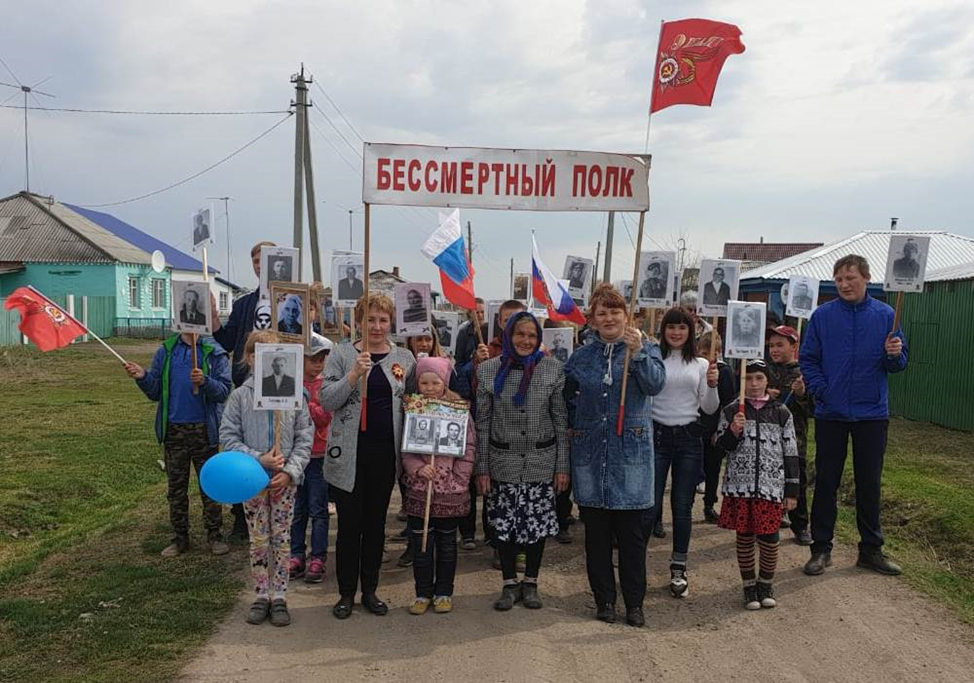 Акция «Бессмертный полк» в д.Белово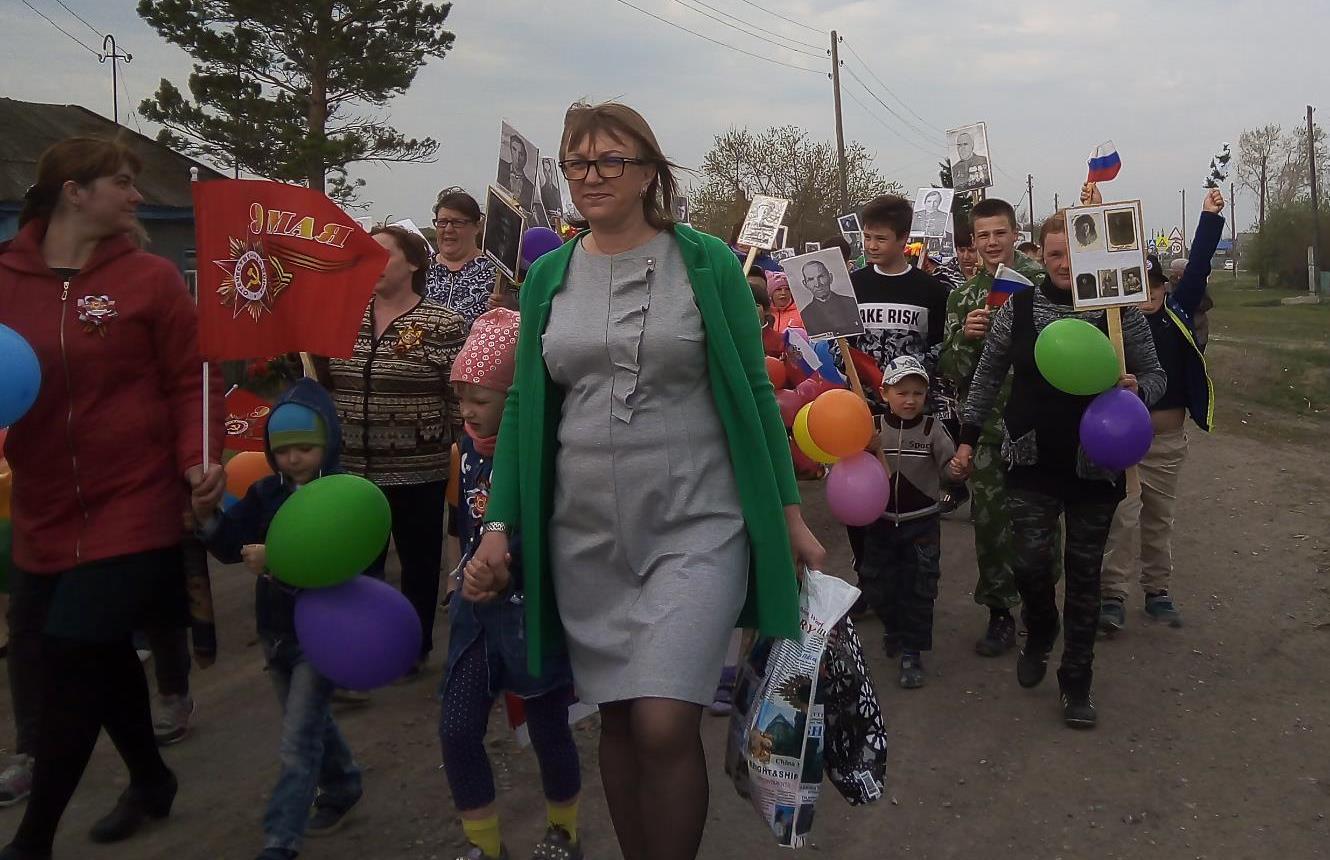 Акция «Бессмертный полк» в с.Зюзя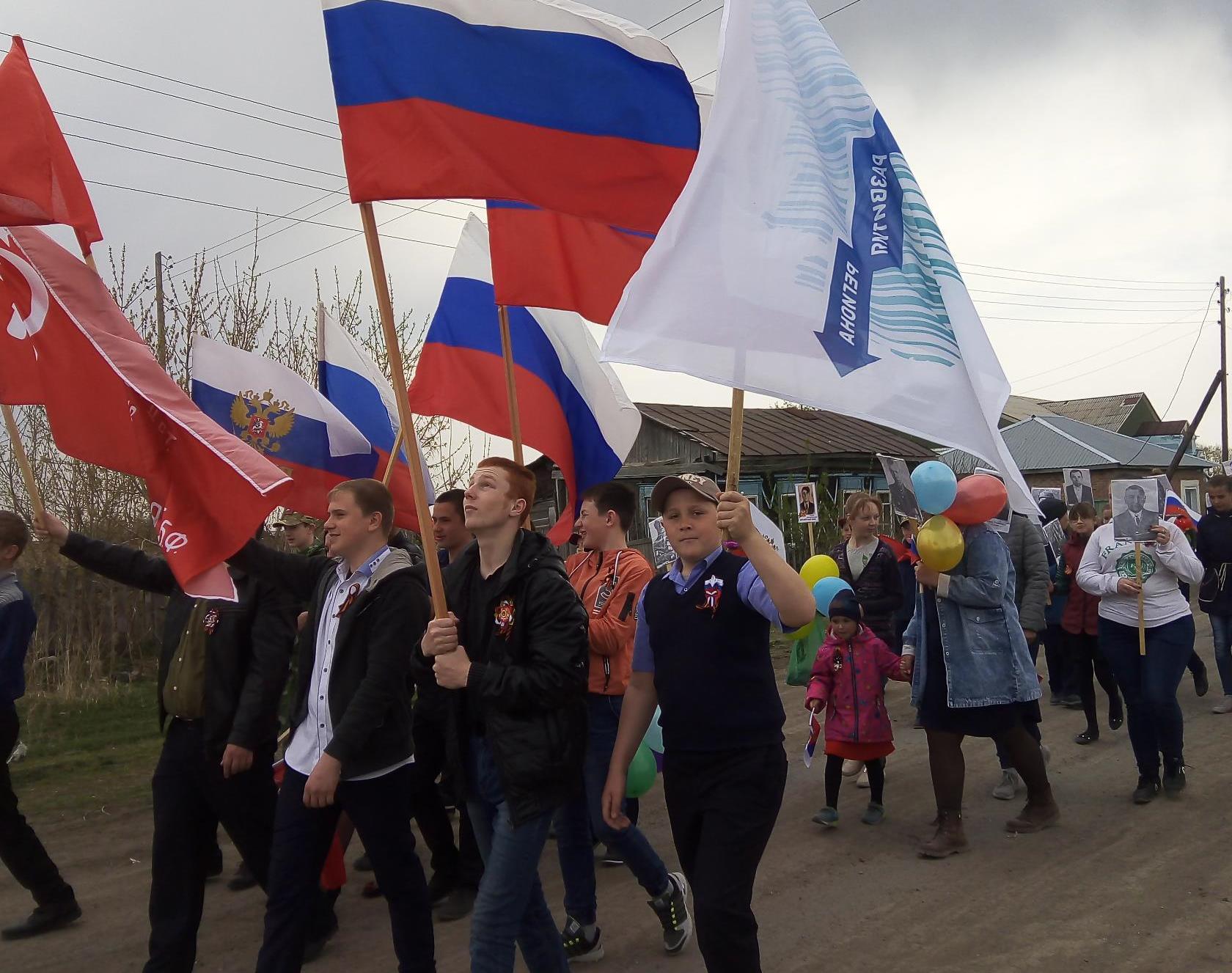 Акция «Бессмертный полк» в с.Зюзя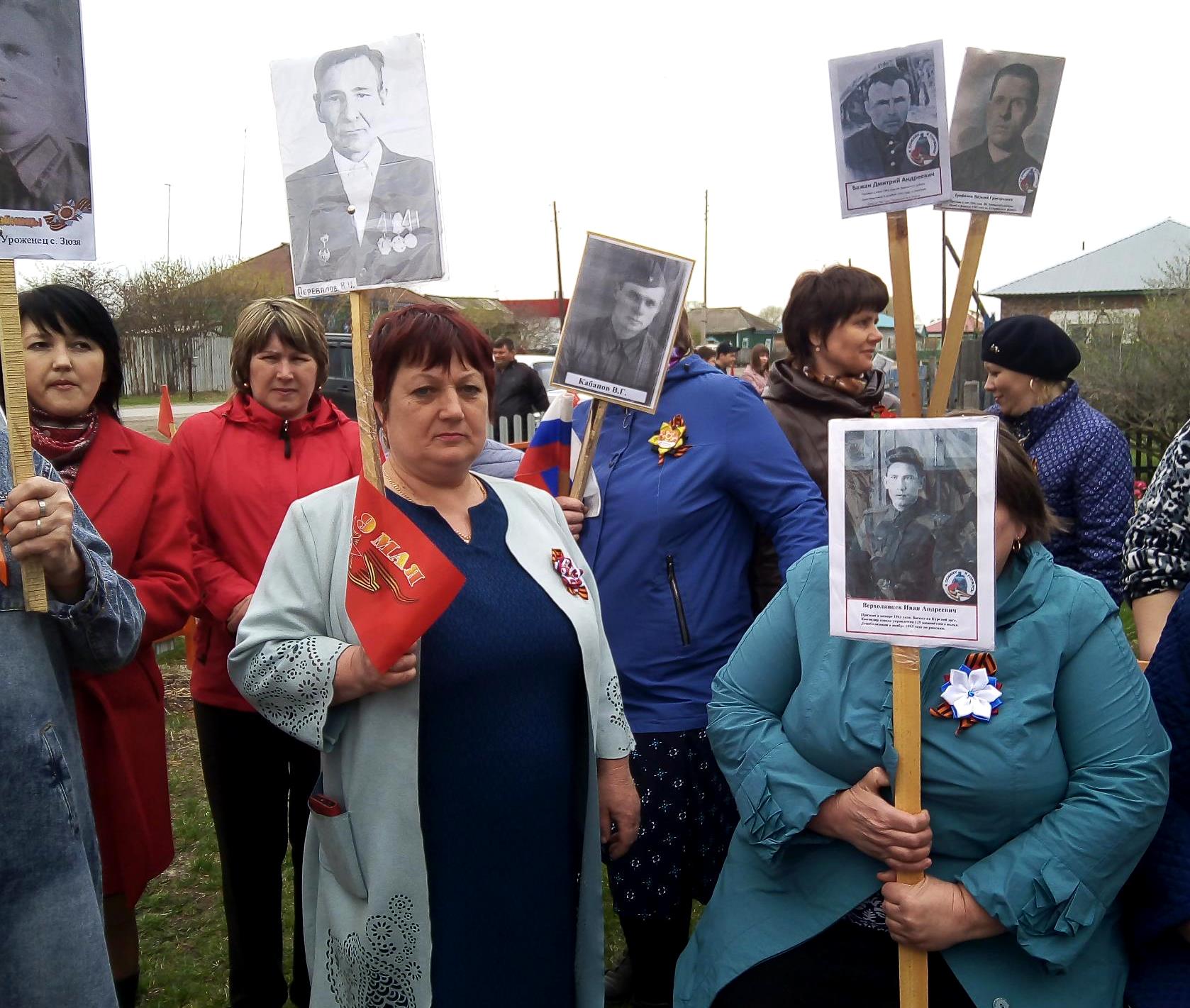 Акция «Бессмертный полк» в с.Зюзя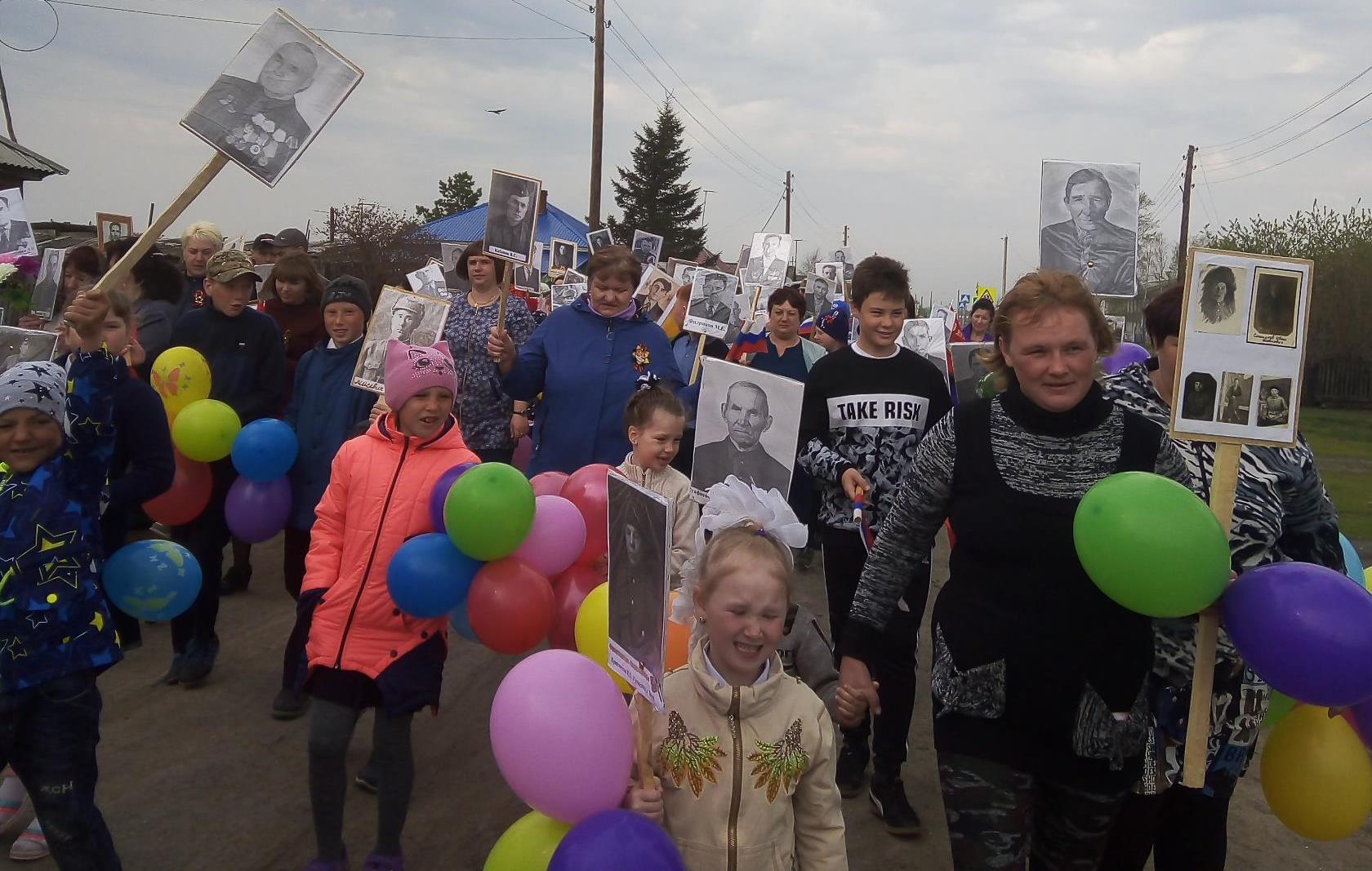 Акция «Бессмертный полк» в с.Зюзя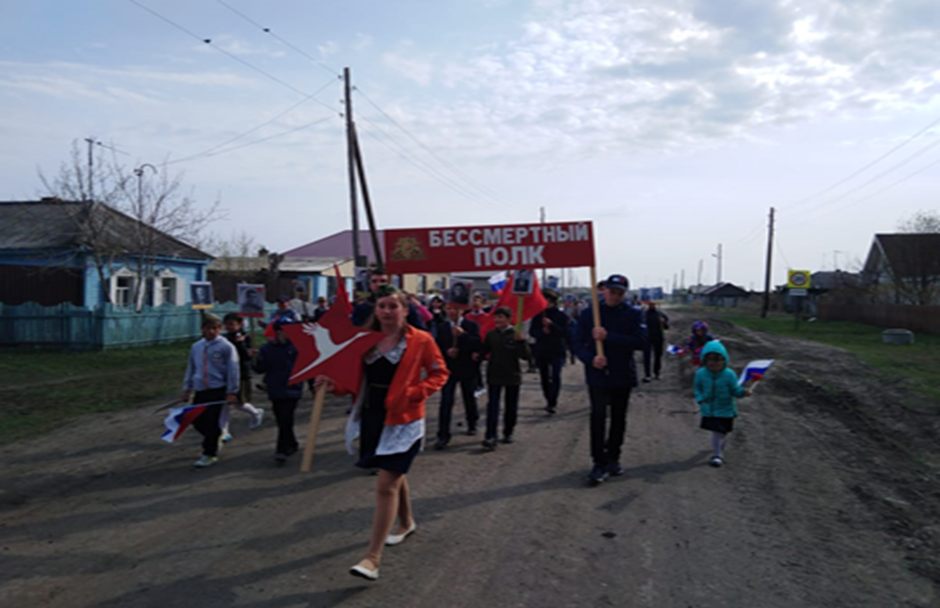 Акция «Бессмертный полк» в д.Квашнино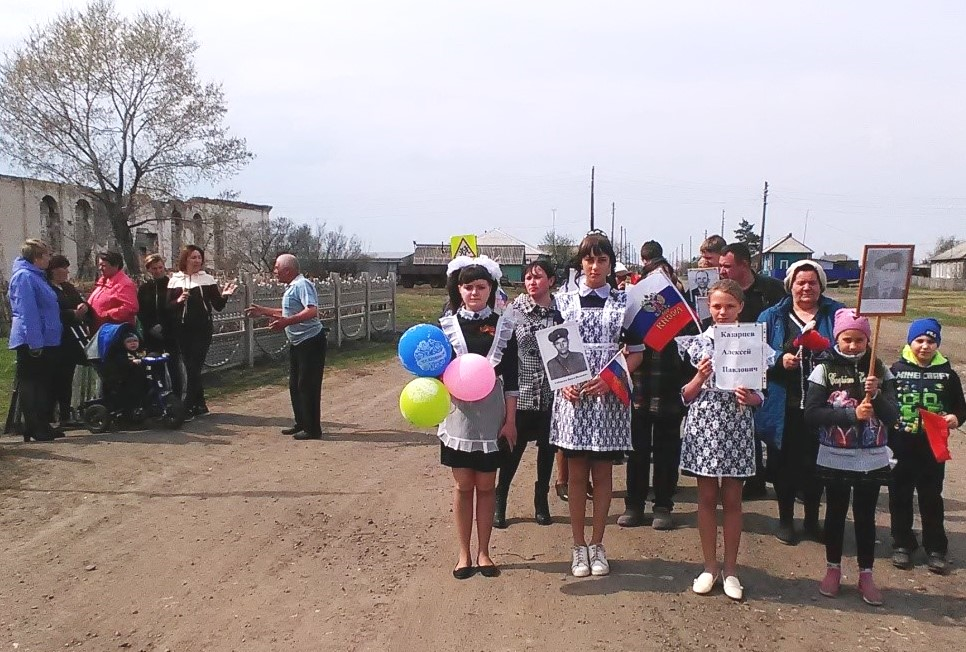 Акция «Бессмертный полк» в д.КазанцевоЗа час до начала мероприятий у памятника был выставлен почетный караул (уч-ся 8-9 классов).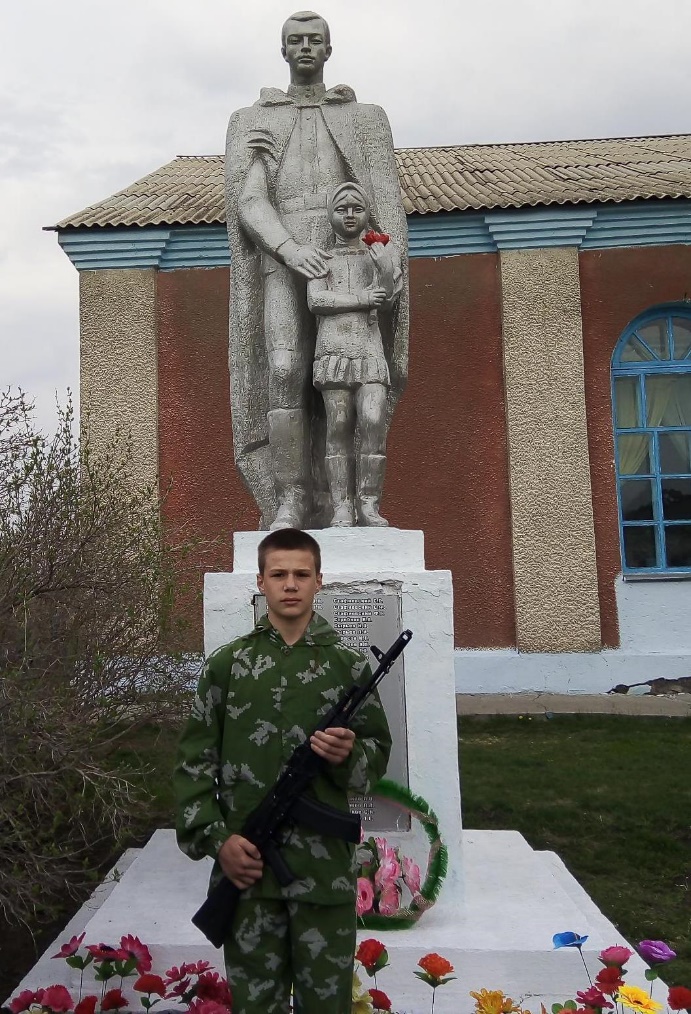 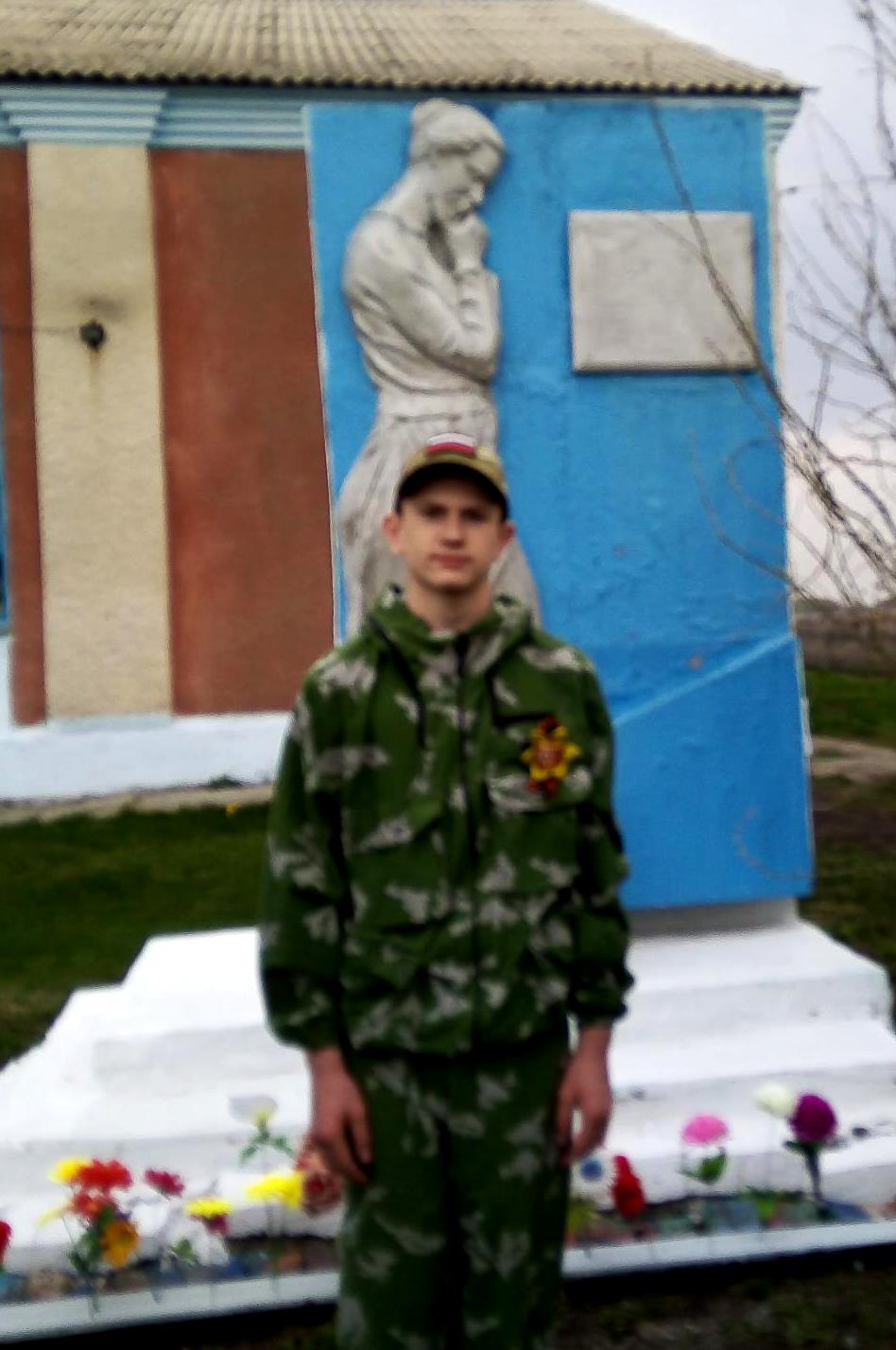 Почетный караул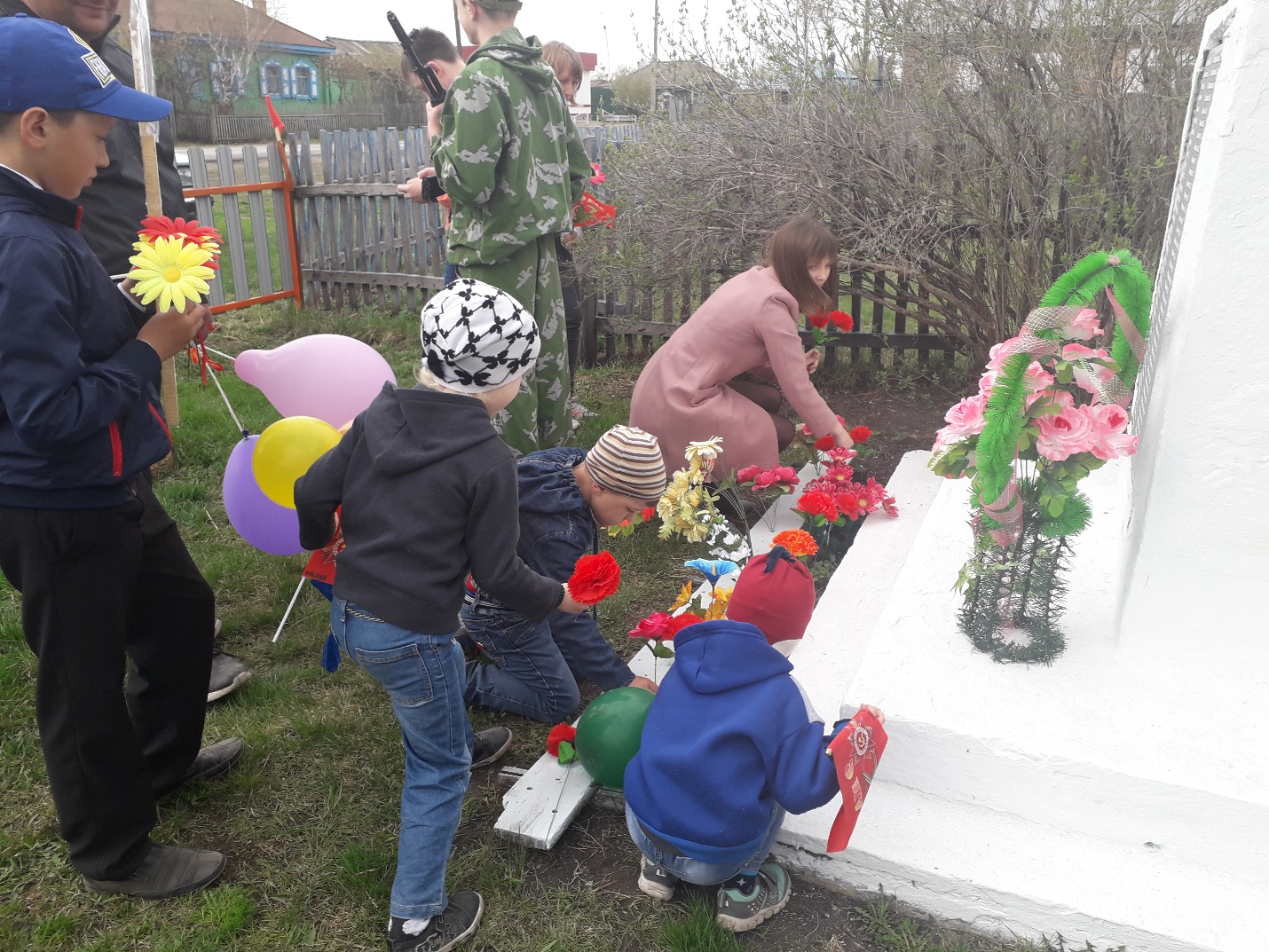 Возложение венков – Зюзинский ЦСДК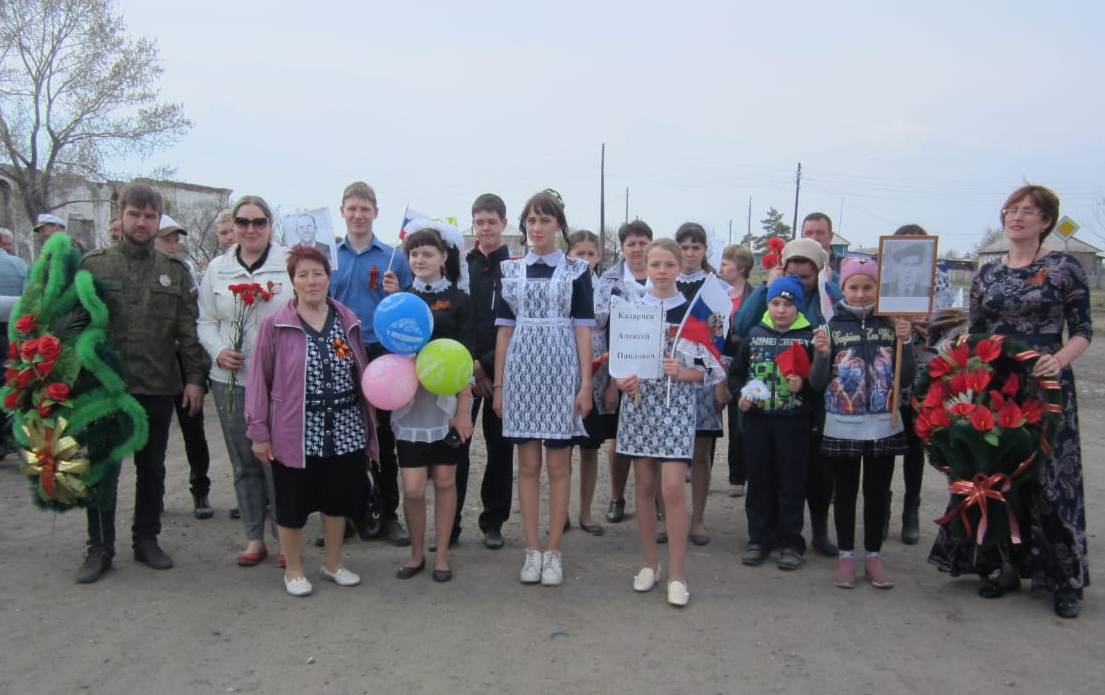 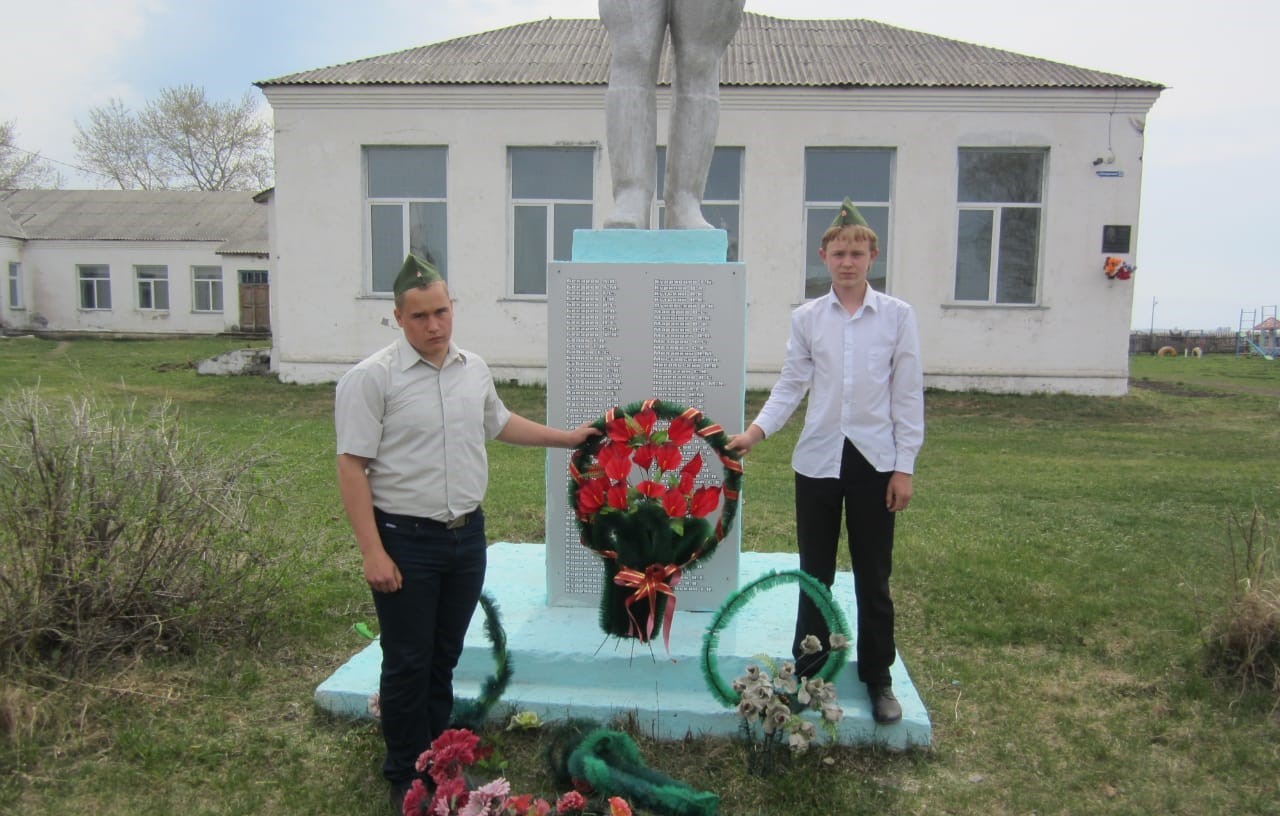 Возложение венков - Казанцевский СДК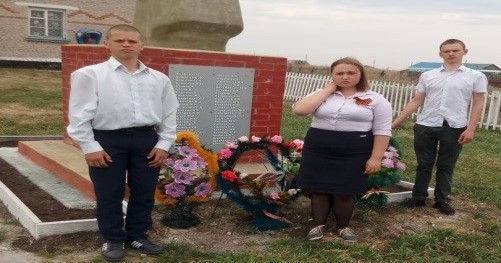 Возложение венков - Квашнинский СДКВо всех КДО был проведен Митинг, на котором выступили: Глава администрации Зюзинского сельсовета Кукишев В.М.,председатель Совета Ветеранов Абоимова Любовь Григорьевна,сотрудники МКУ КДО «Аккорд» и учащиеся школ. 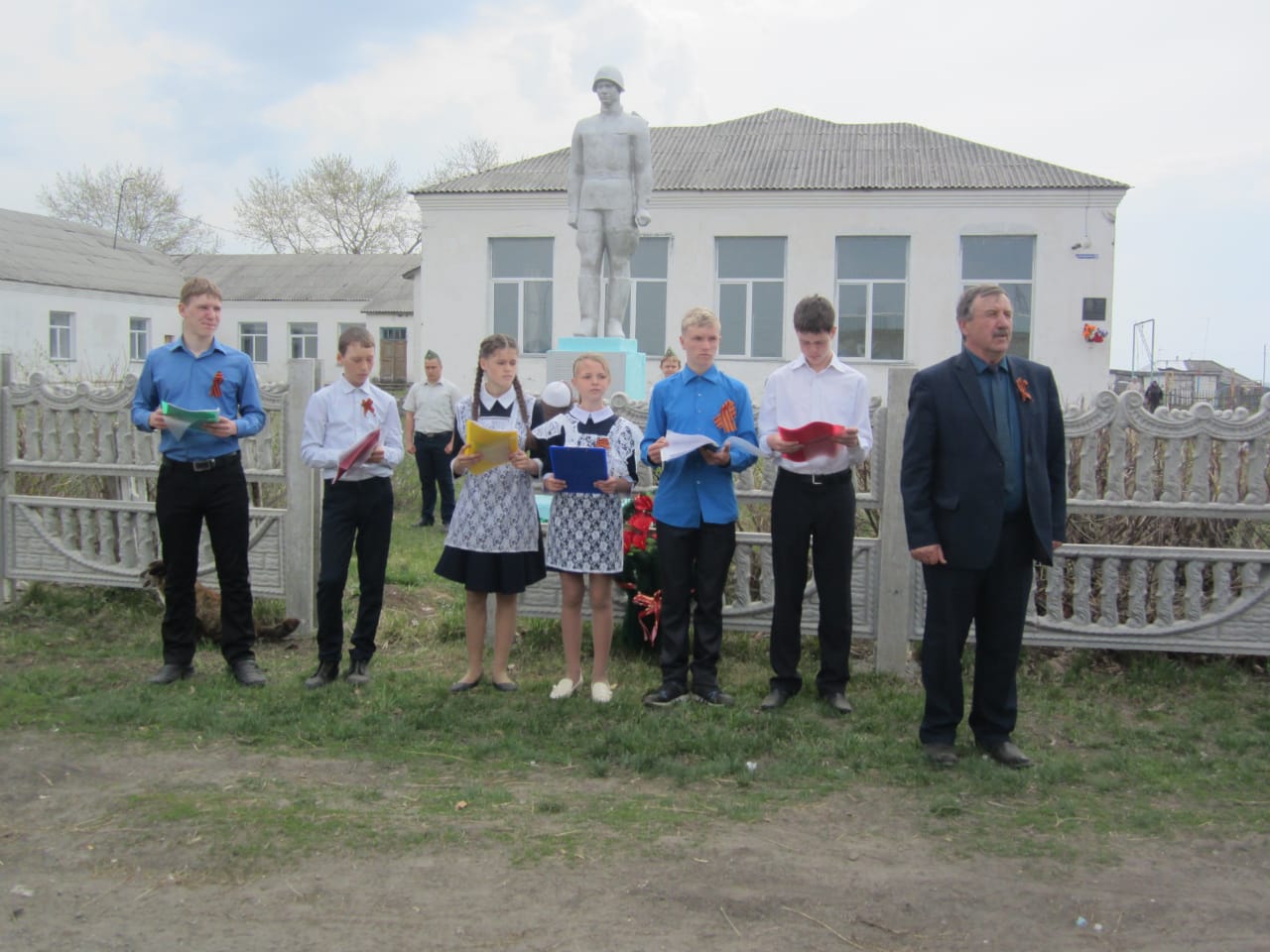 Поздравление от главы Администрации. д.Казанцево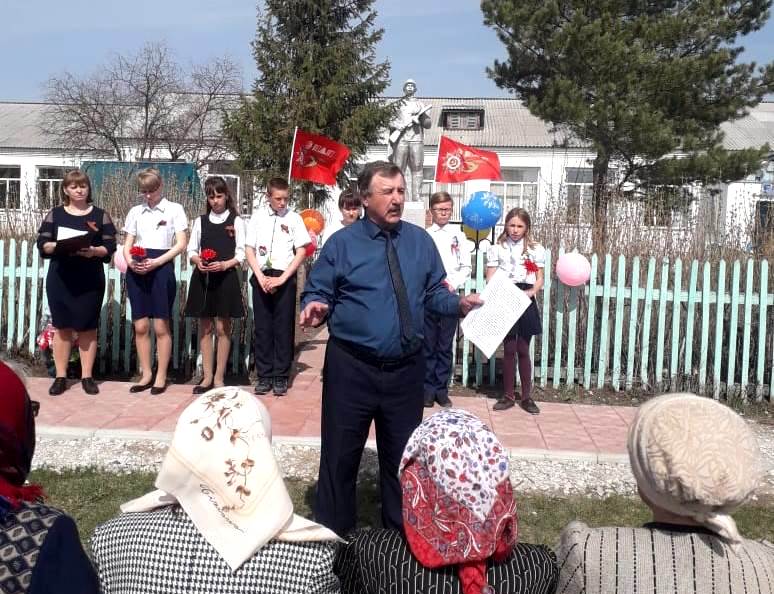 Поздравление главы Администрации. д.Белово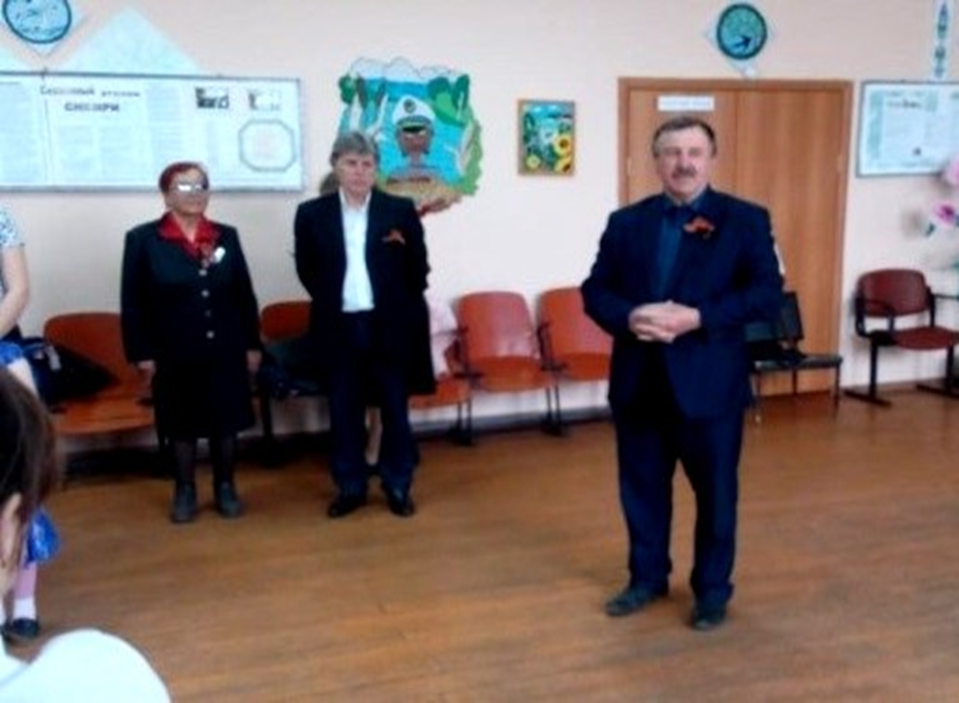 Поздравление от главы Администрации. д.Квашнино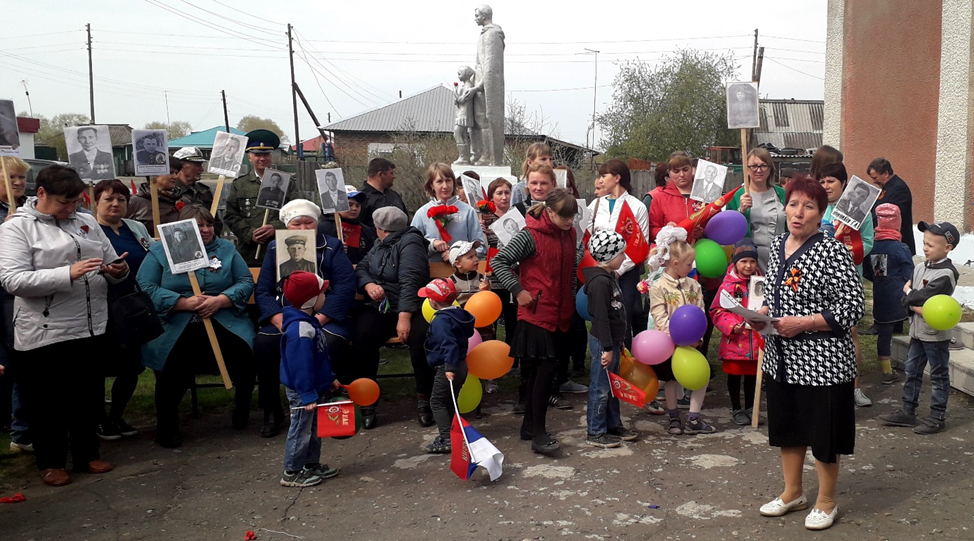 Поздравление председателя Советов ВетерановЗюзинский ЦСДК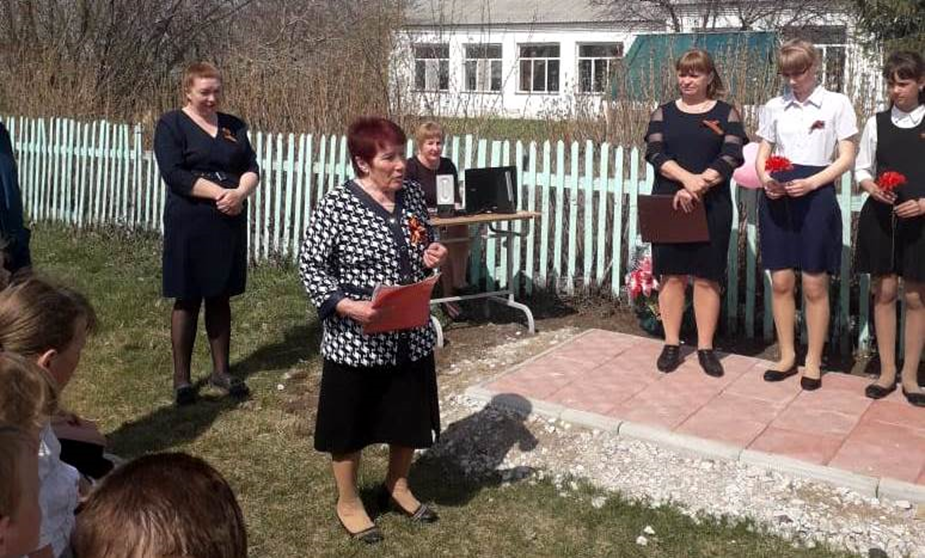 Поздравление от председателя Совета Ветерановд.Белово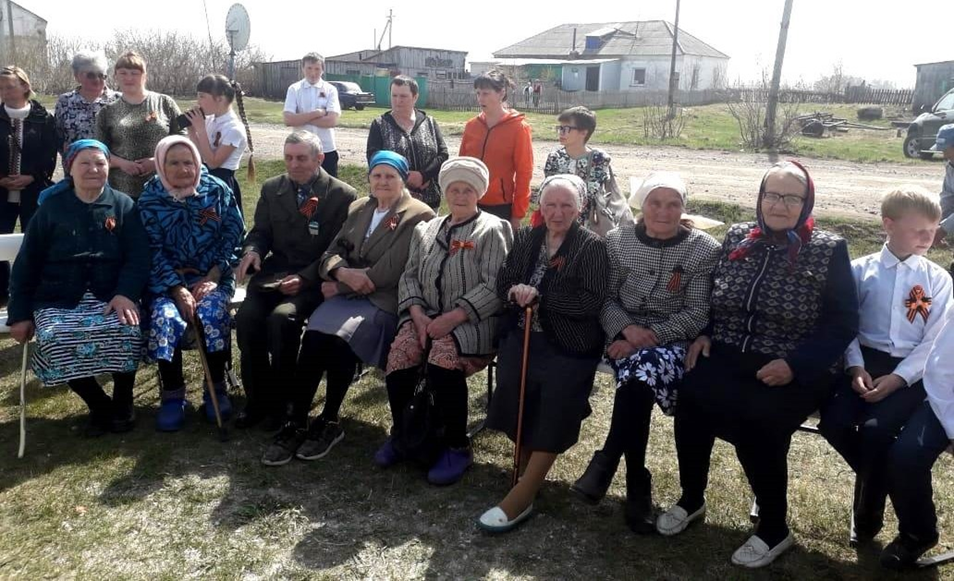 Труженики тыла и дети войны д.Белово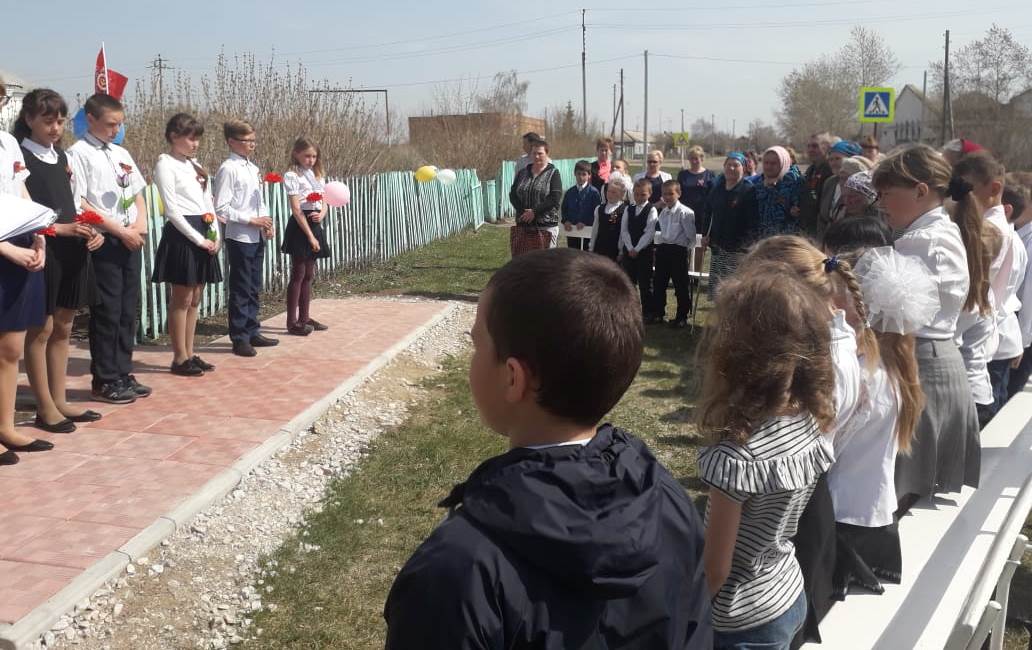 Минута молчания. д.Белово.После митинга во всех СДК прошел поздравительный концерт. Продолжился концерт тематическими песнями, стихами и танцами, рассказами Баллад от которых большинство зрителей не смогли сдержать слез. Все номера художественной самодеятельности были посвящены войне, победе и счастью жизни без войны.Фото концертной программы Беловского СК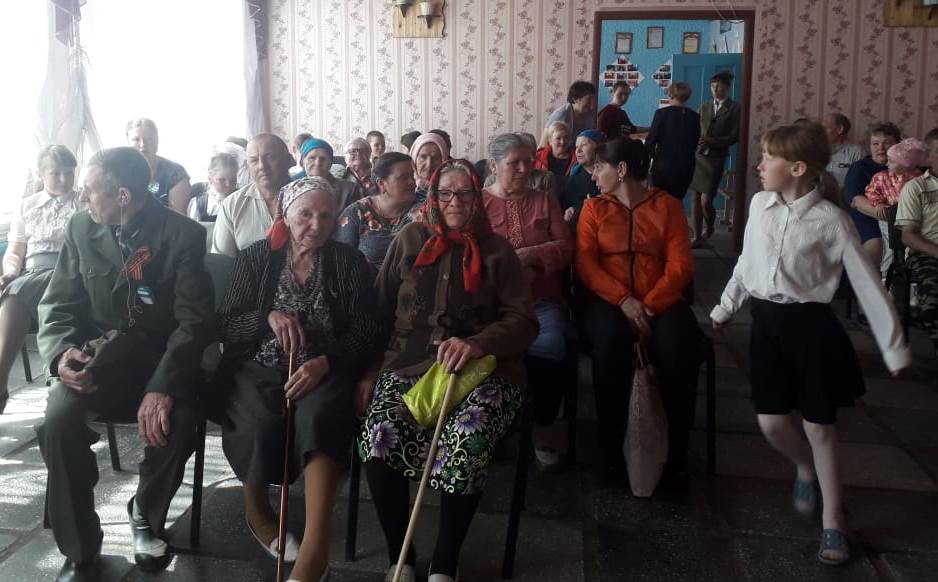 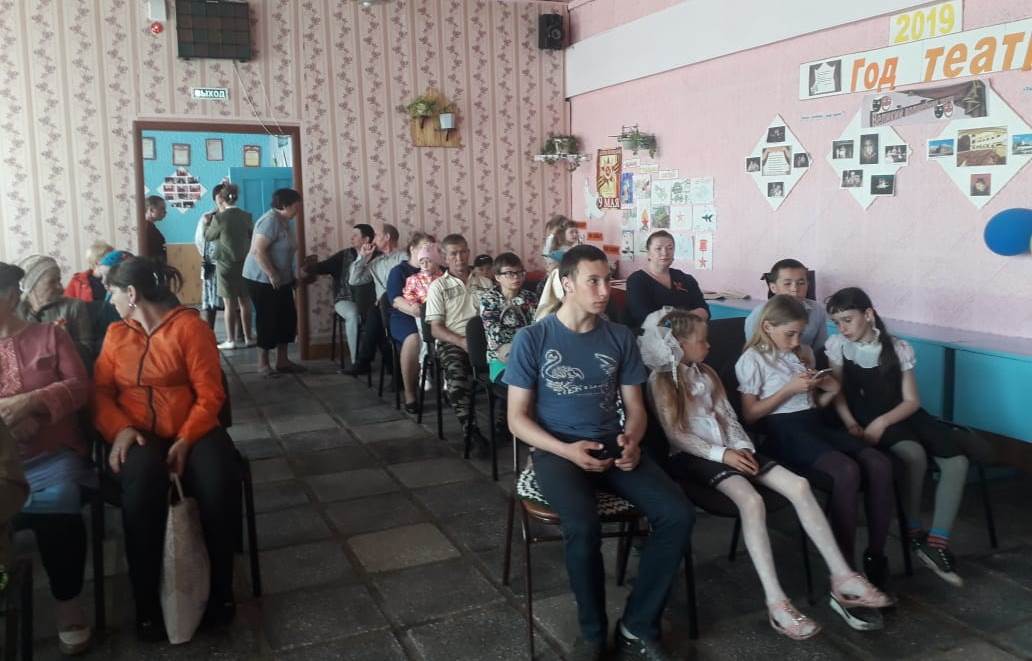 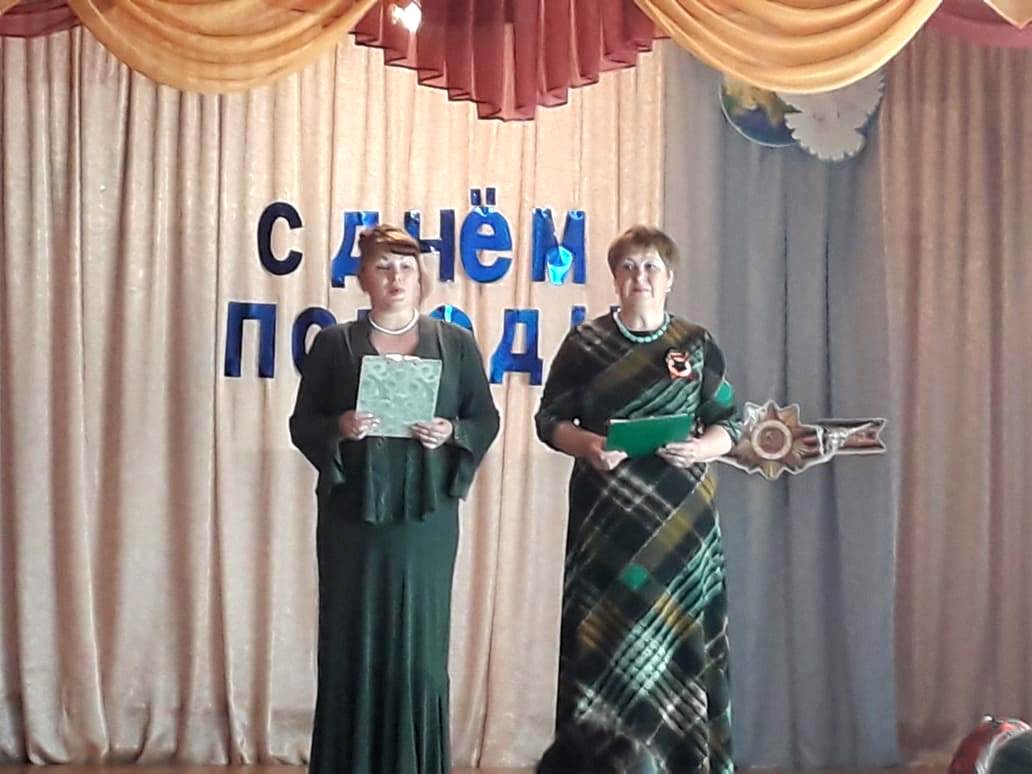 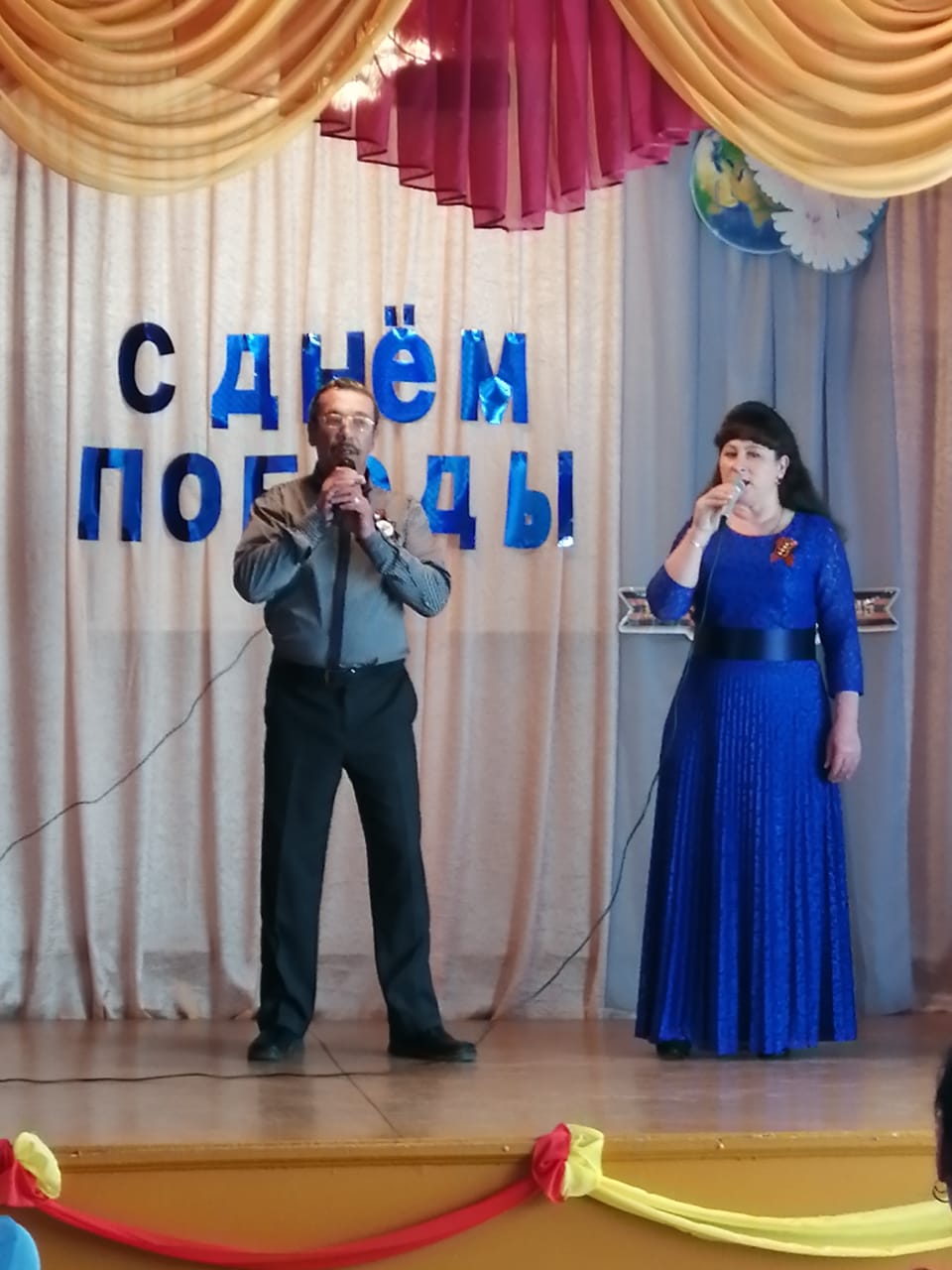 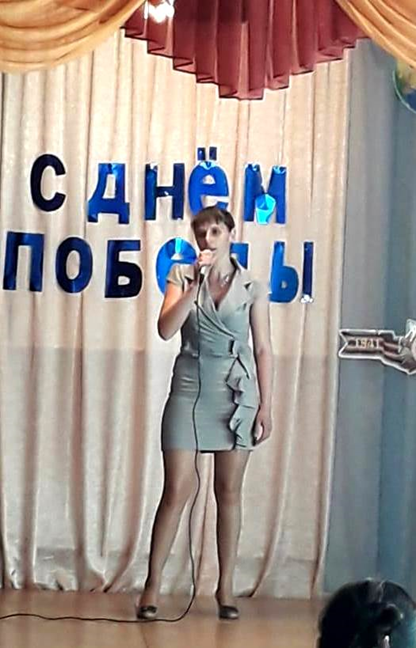 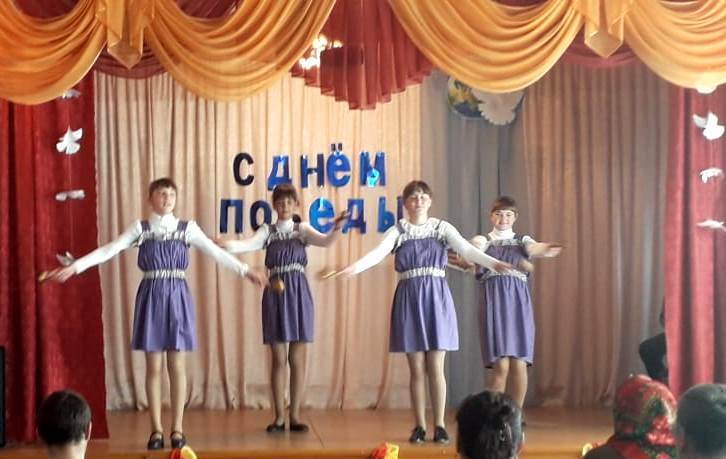 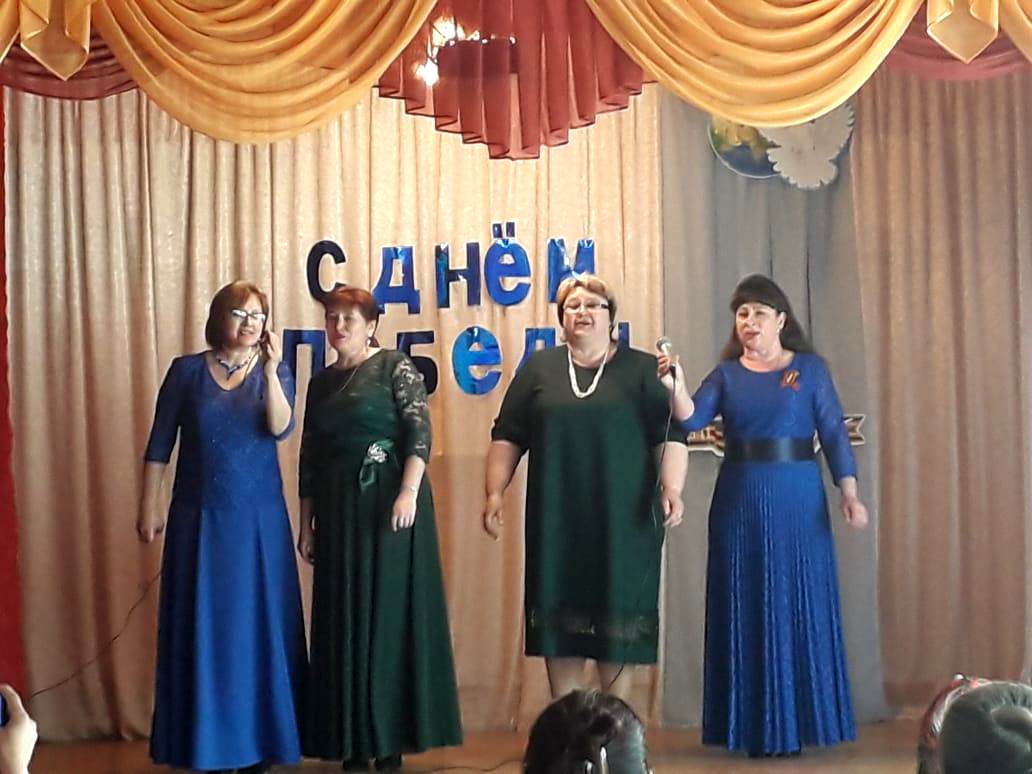 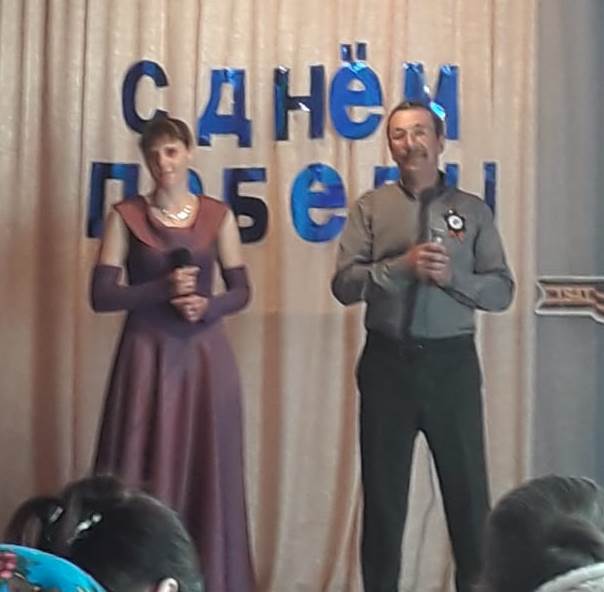 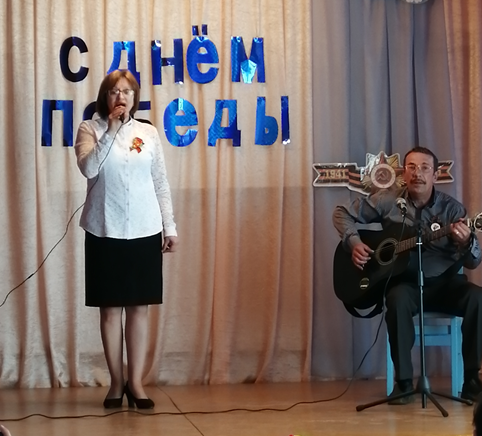 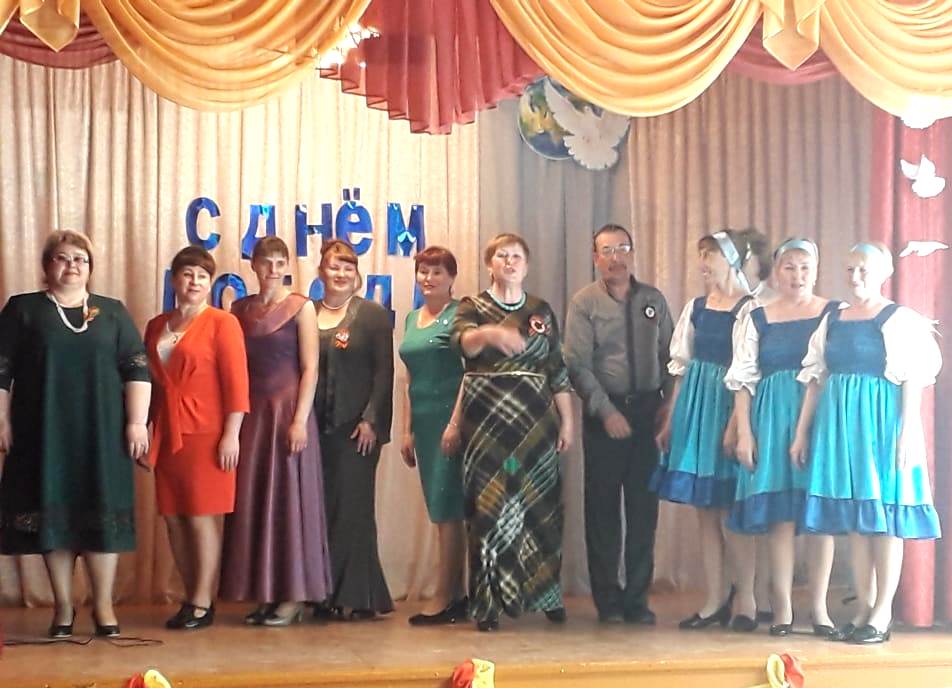 Фото концертной программы Зюзинского ЦСДК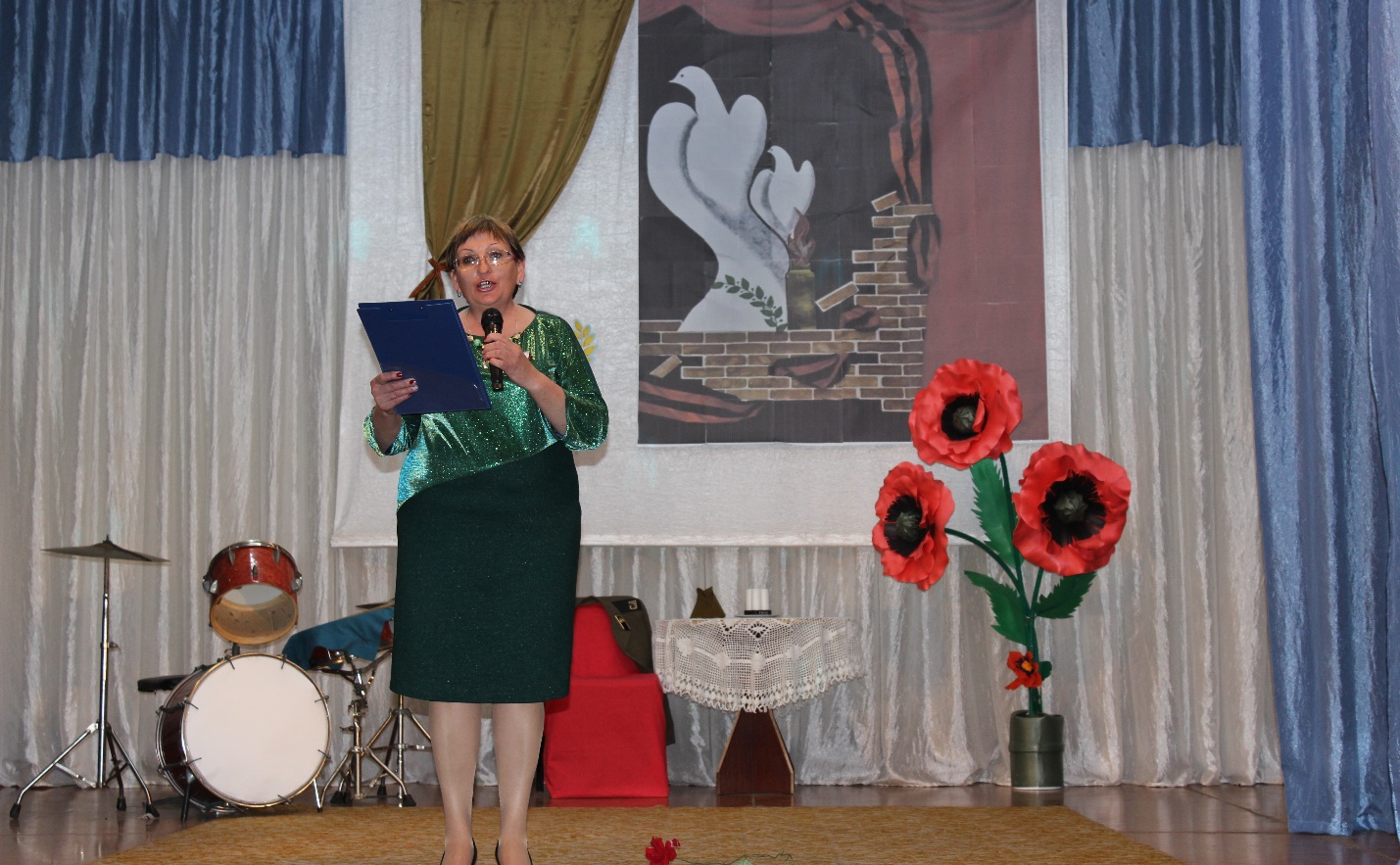 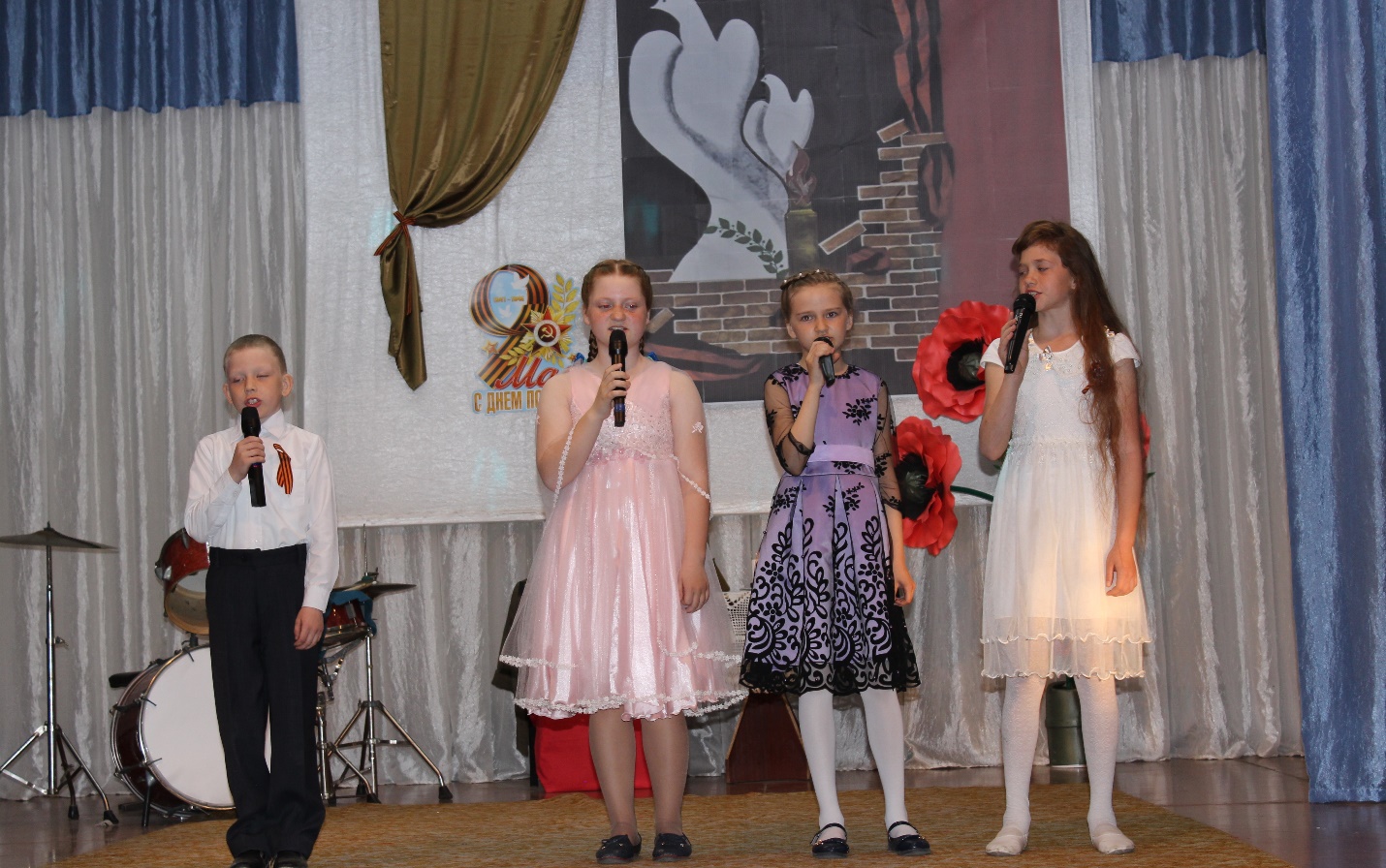 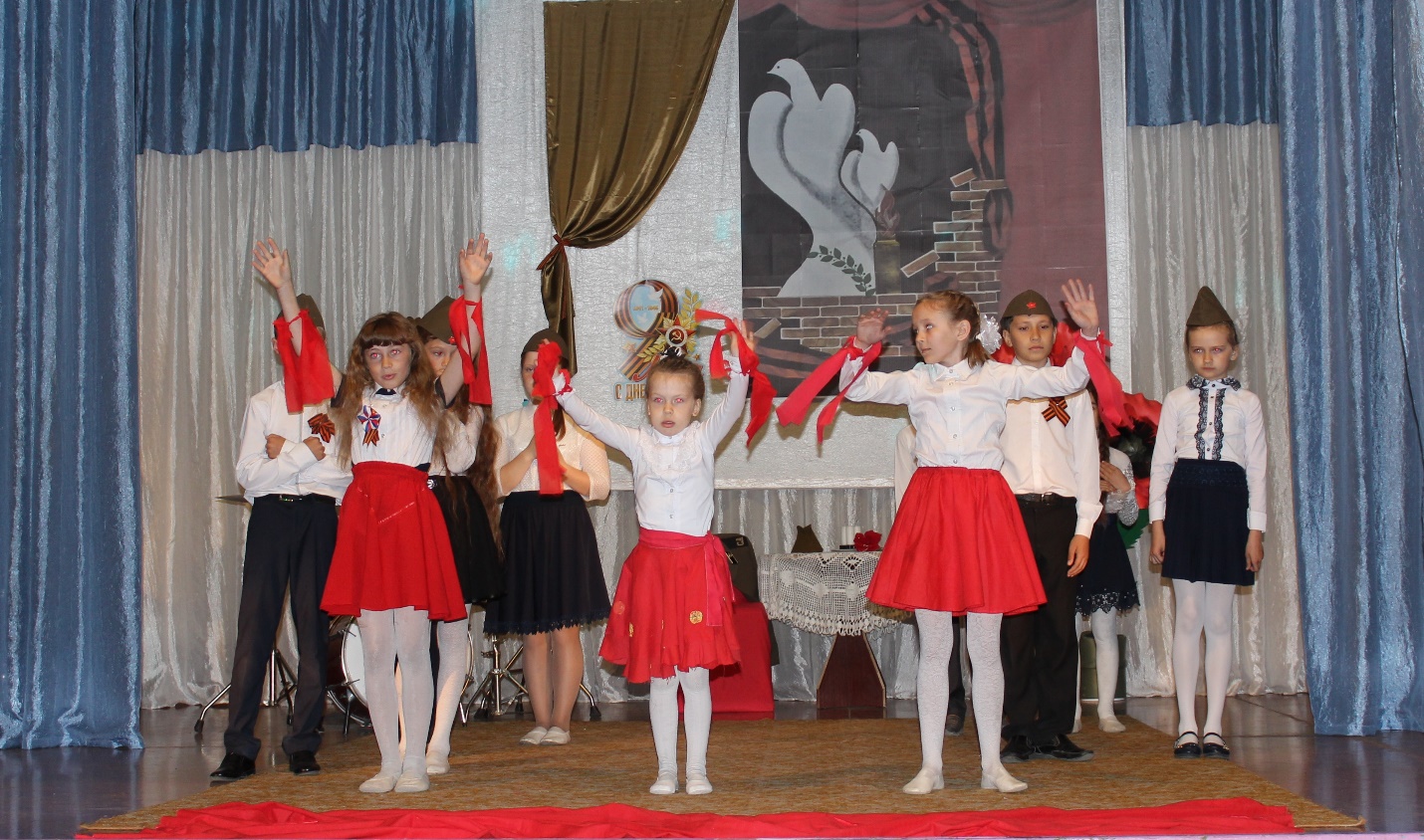 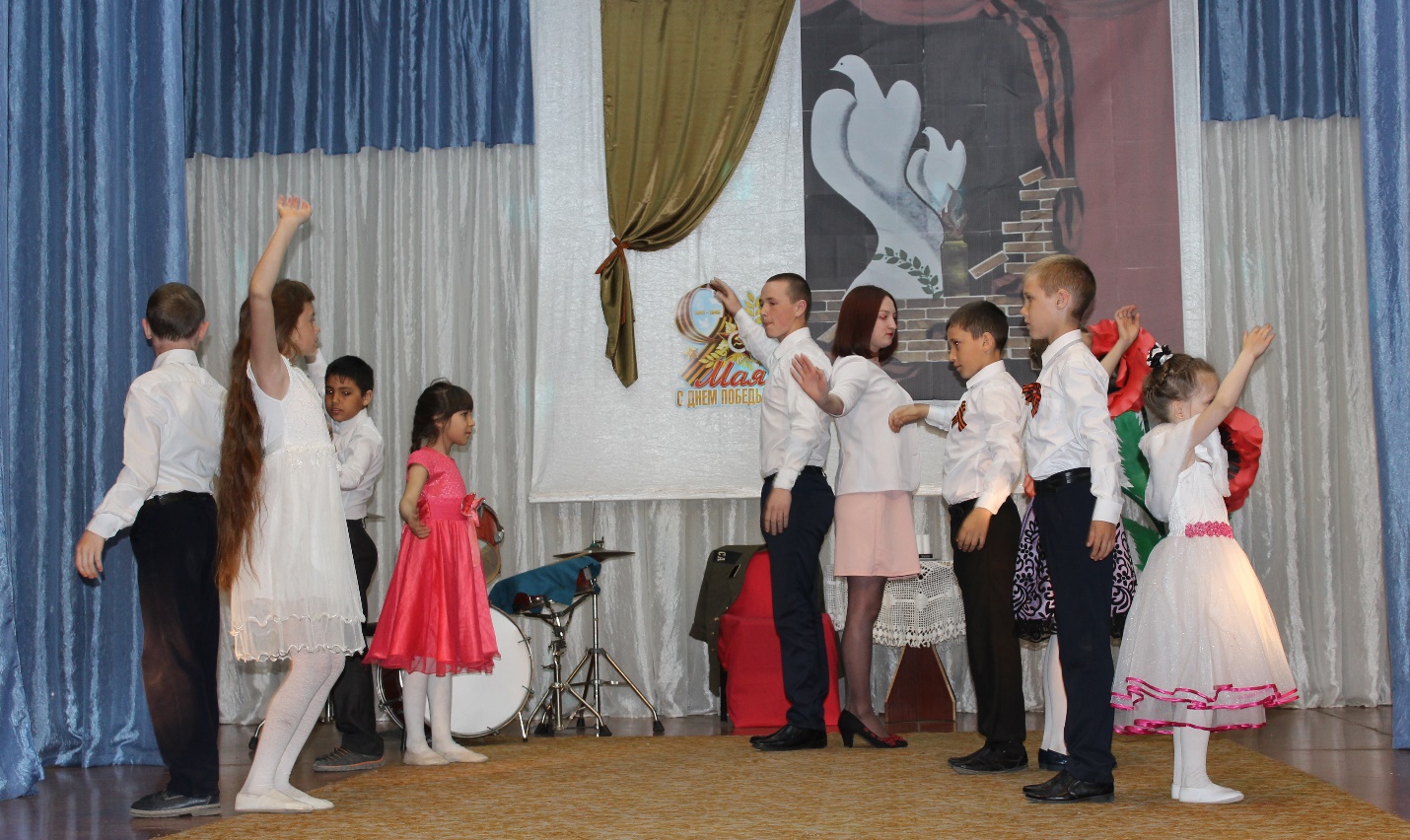 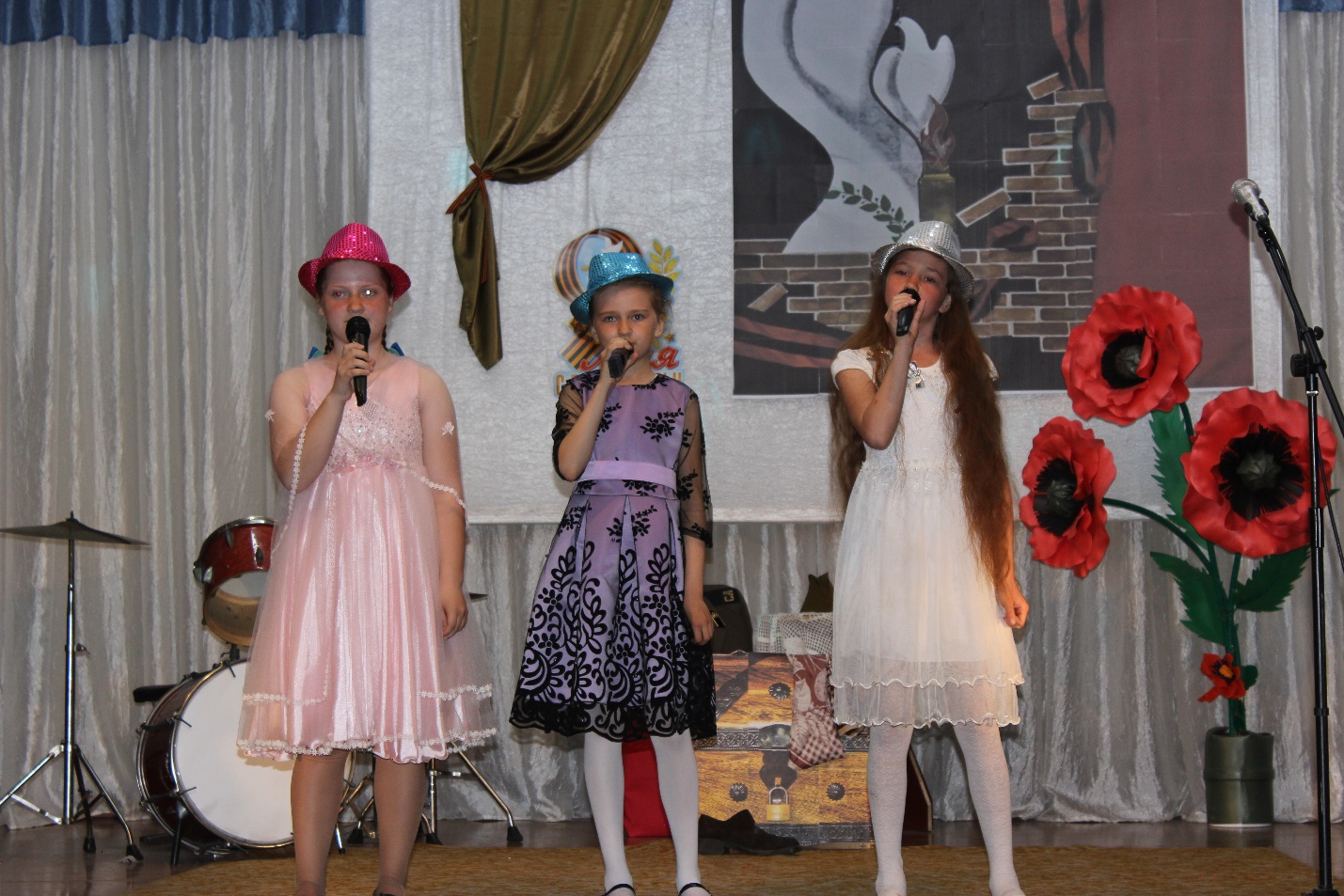 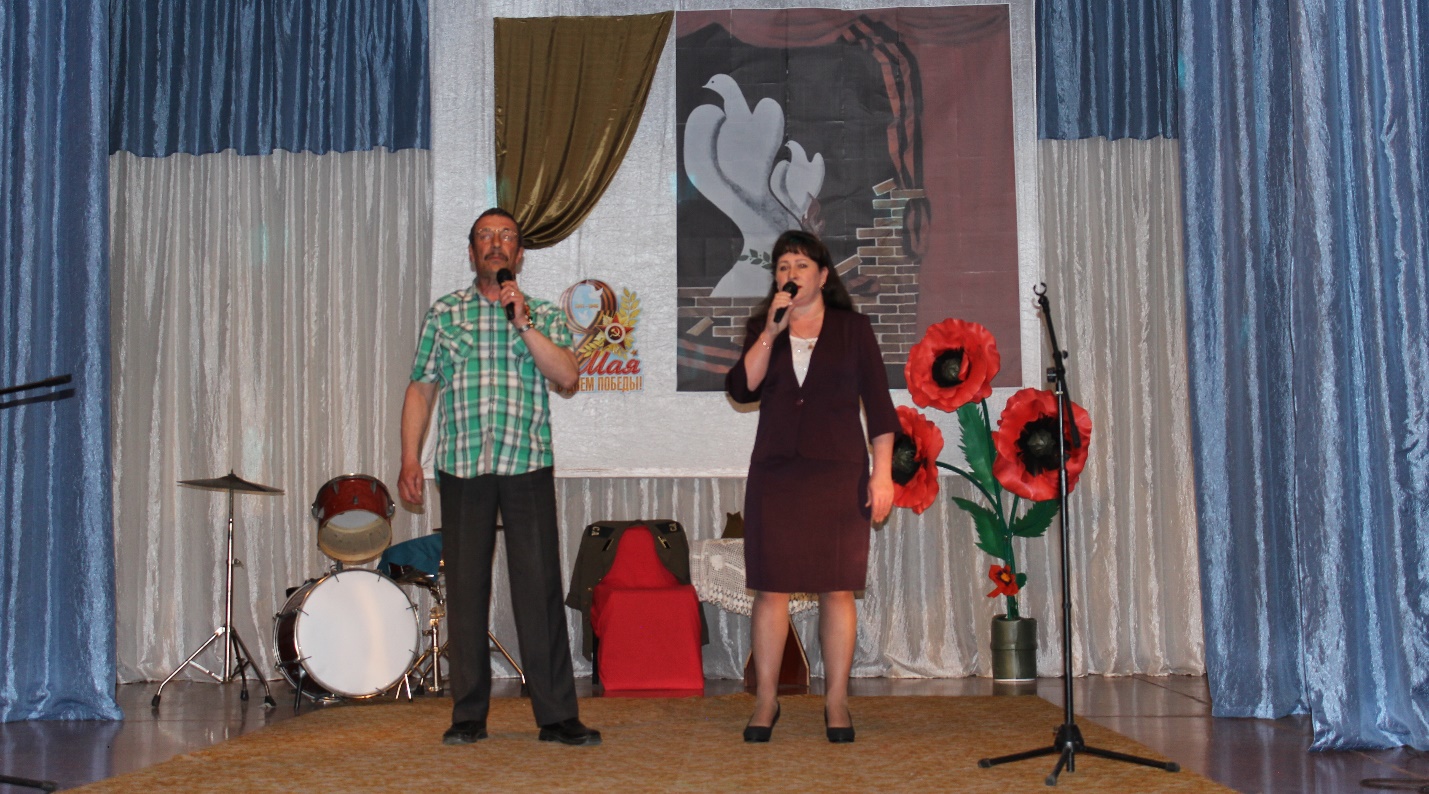 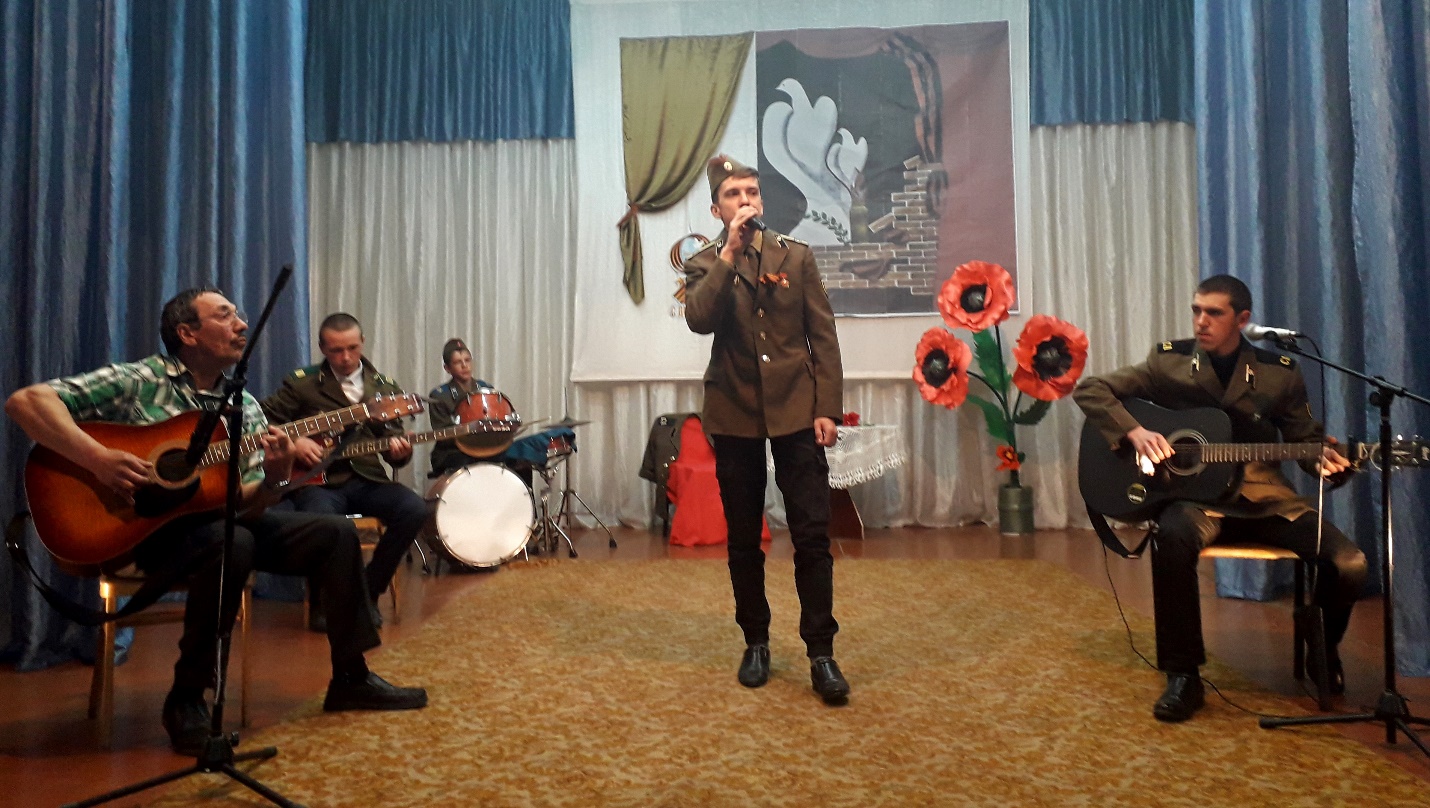 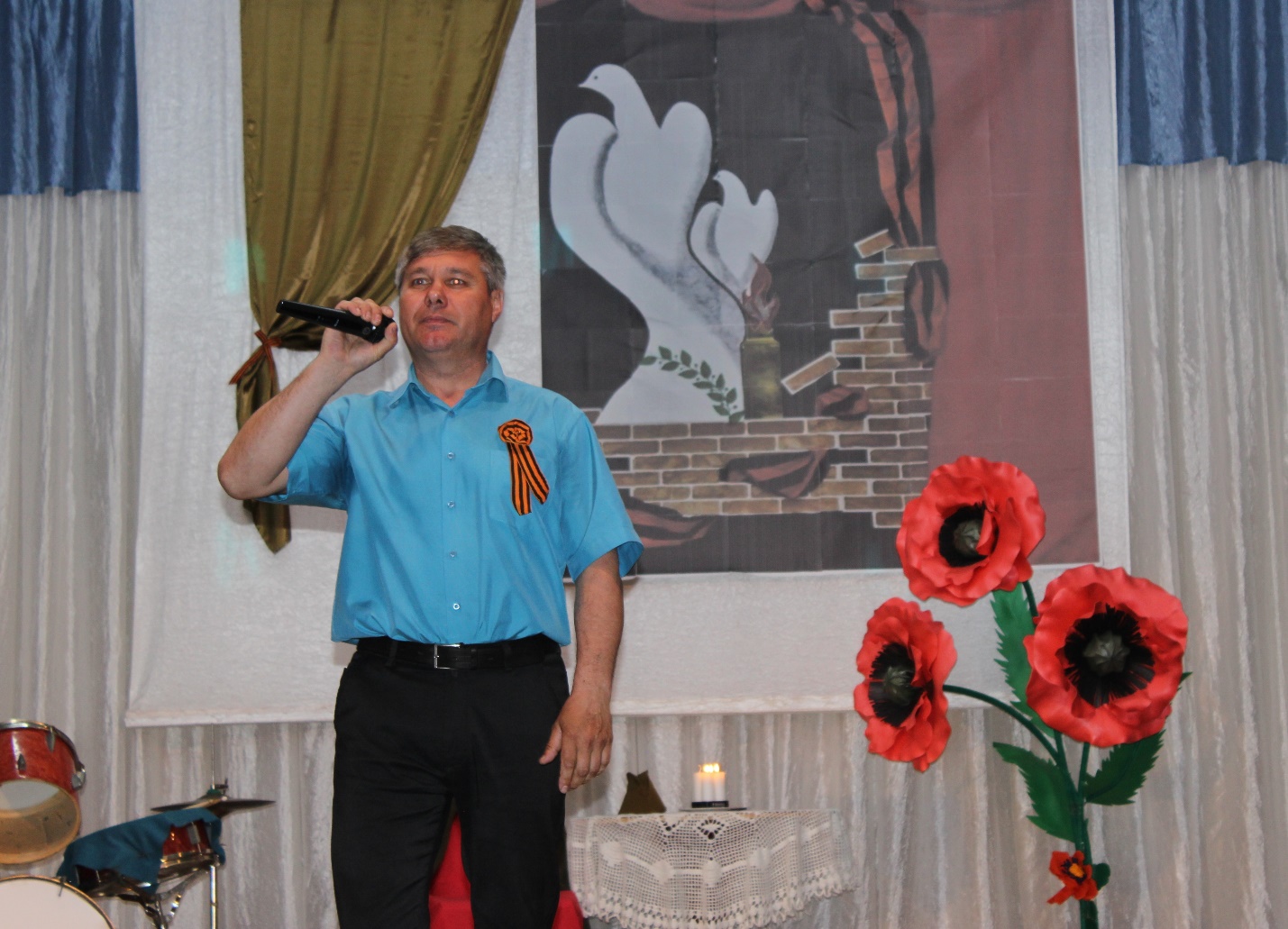 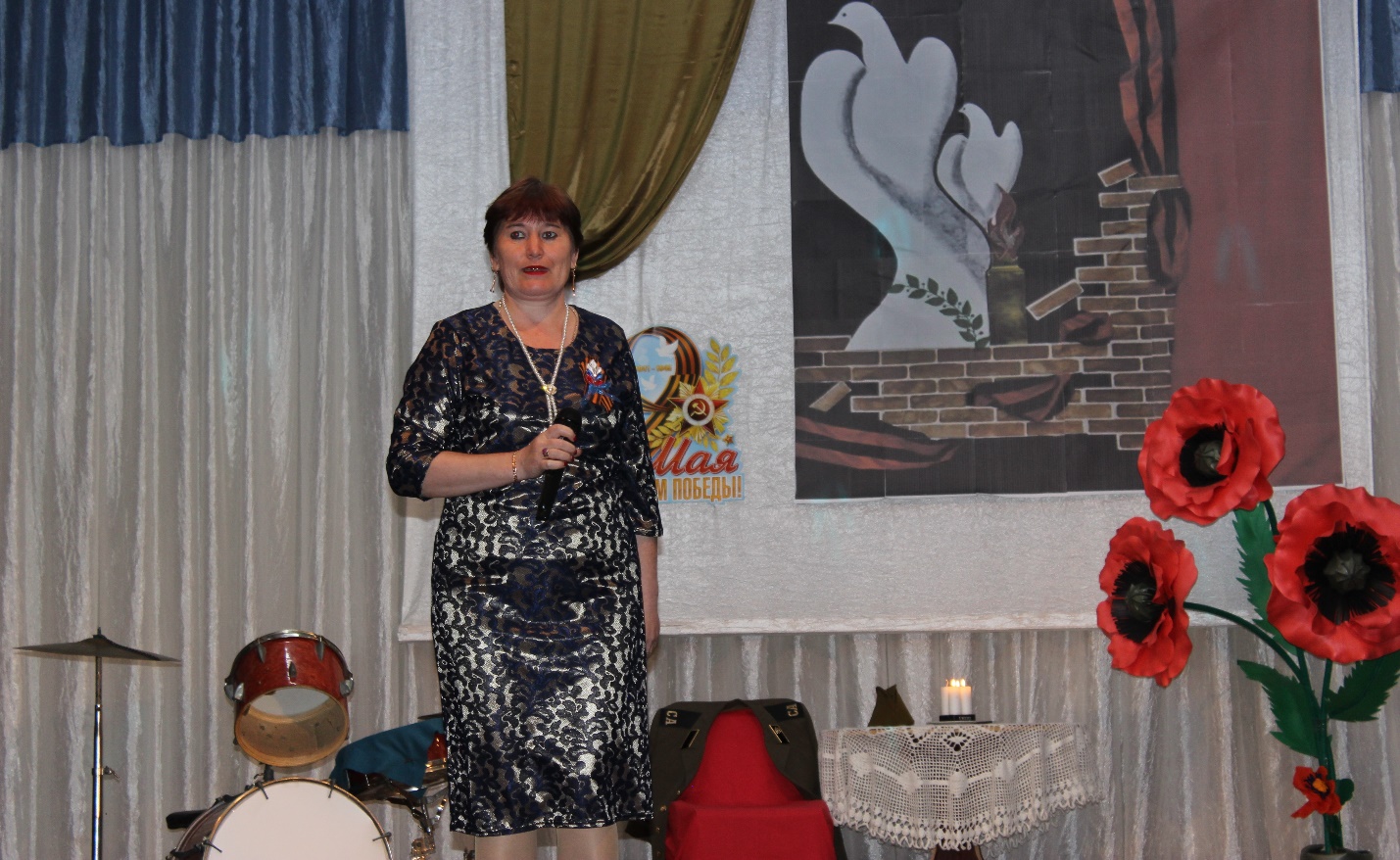 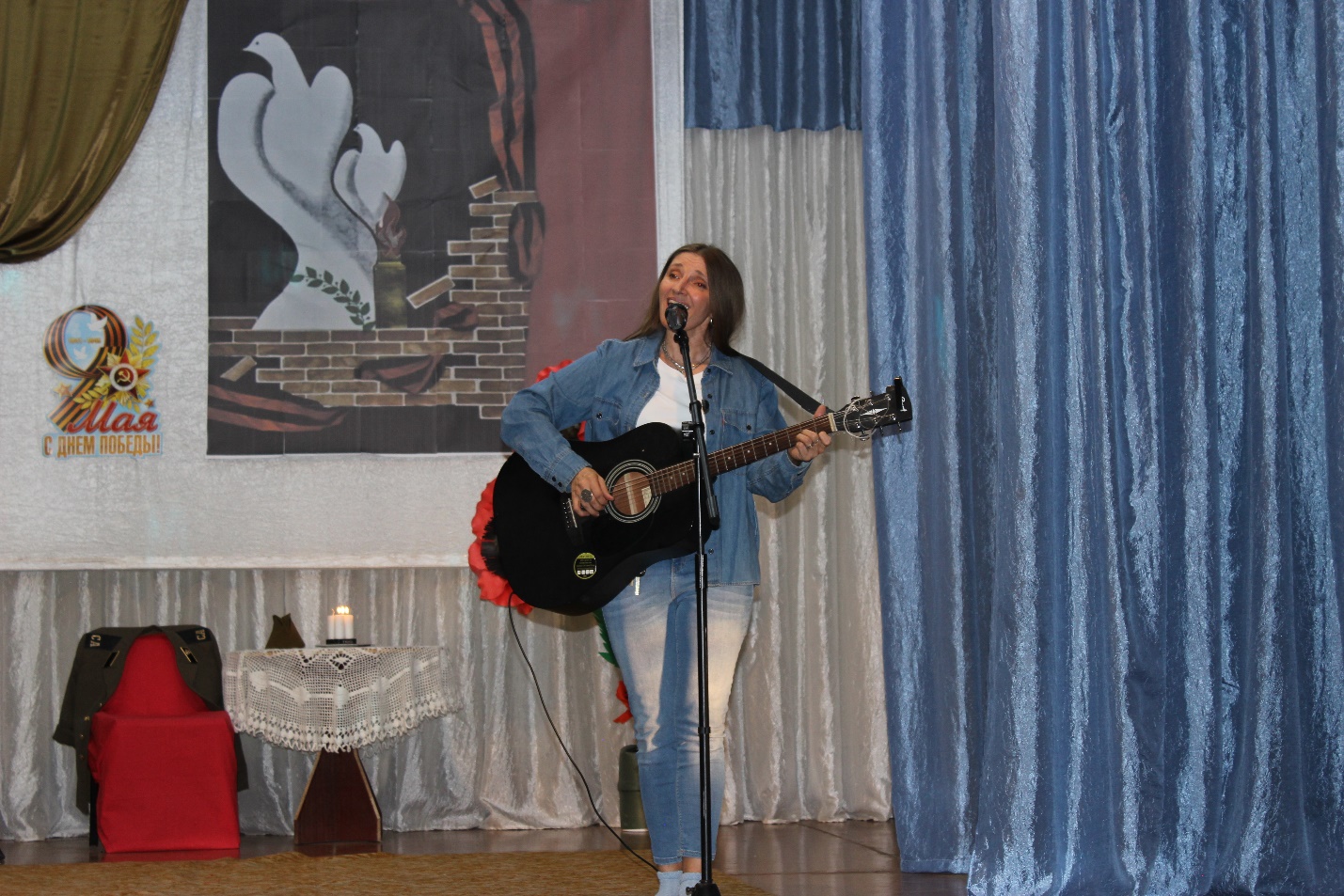 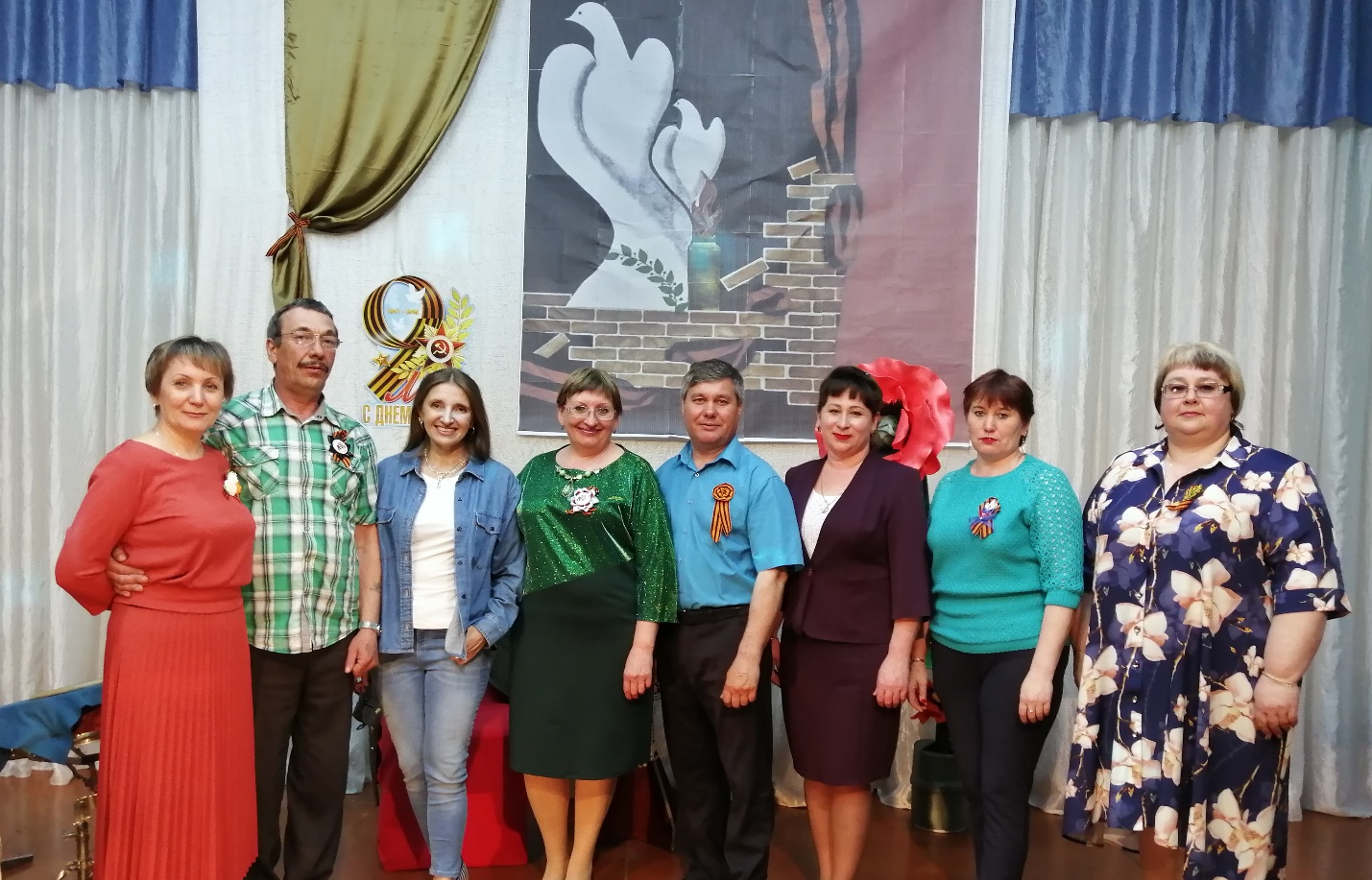 Фото концертной программы в Казанцевском СДК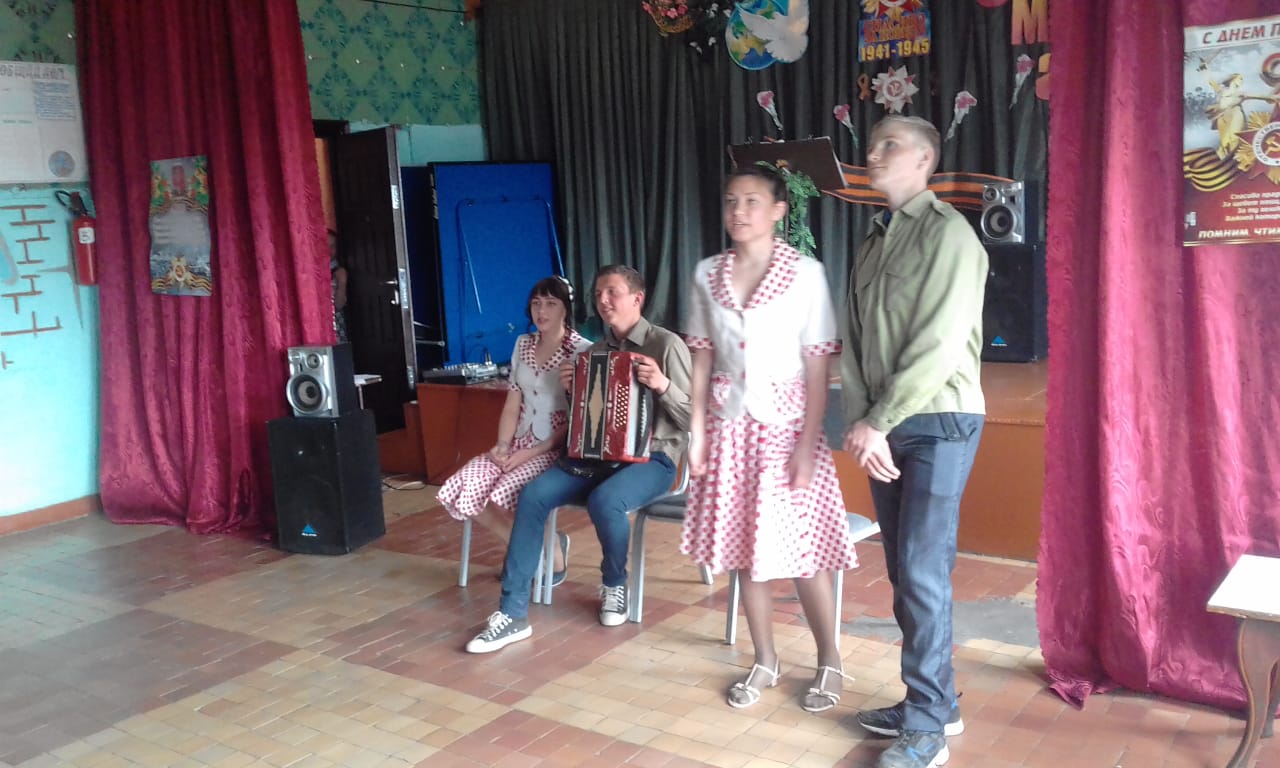 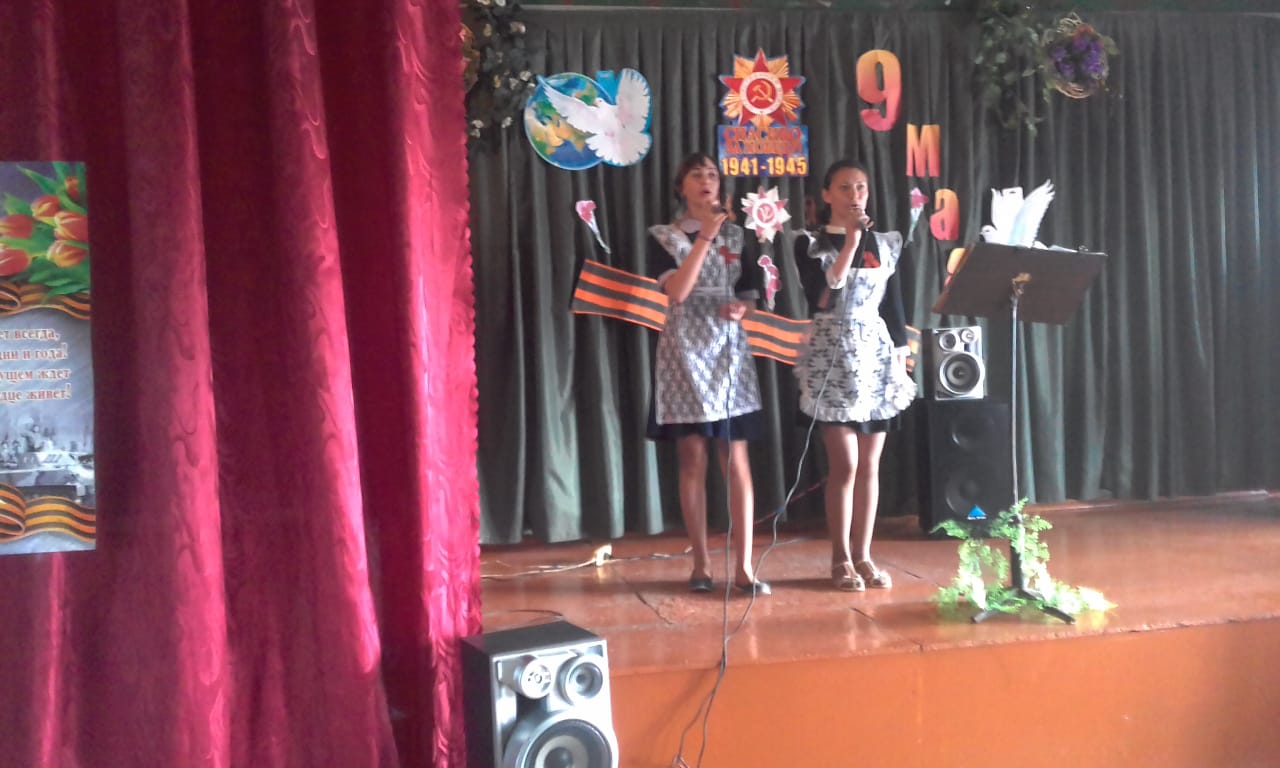 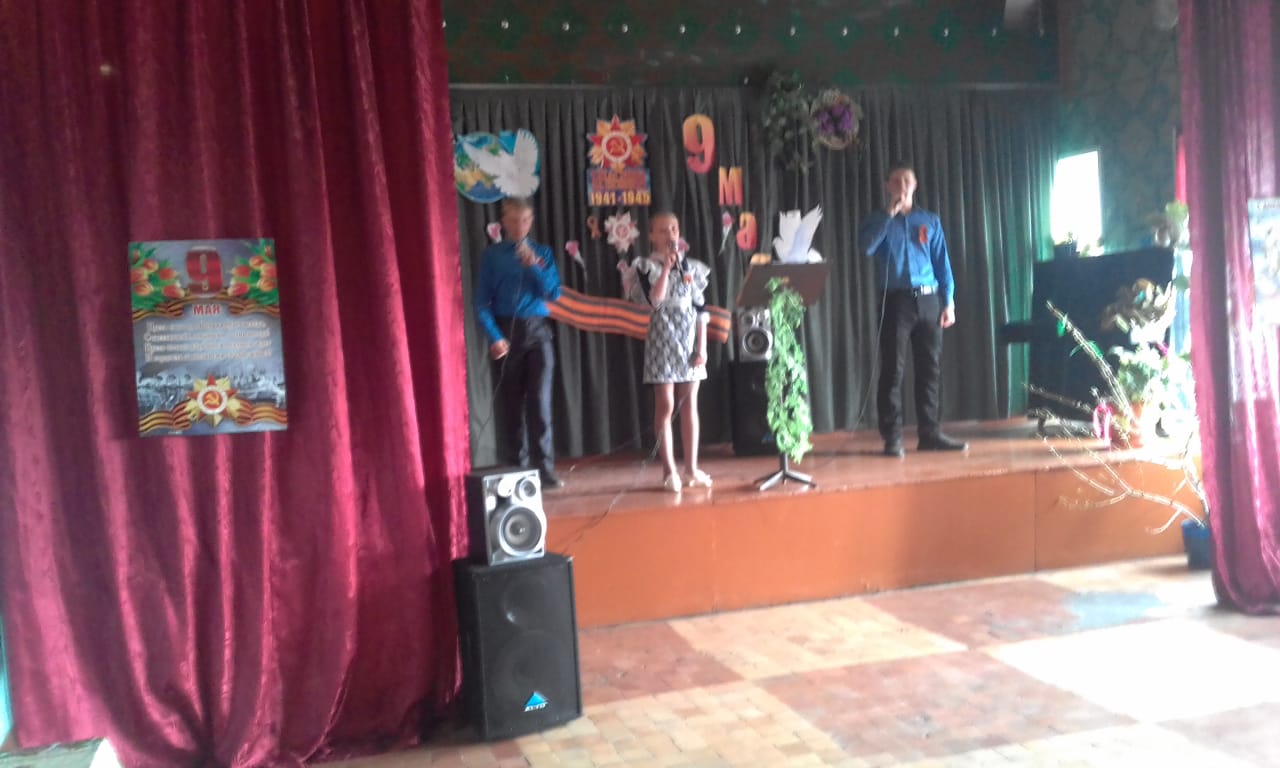 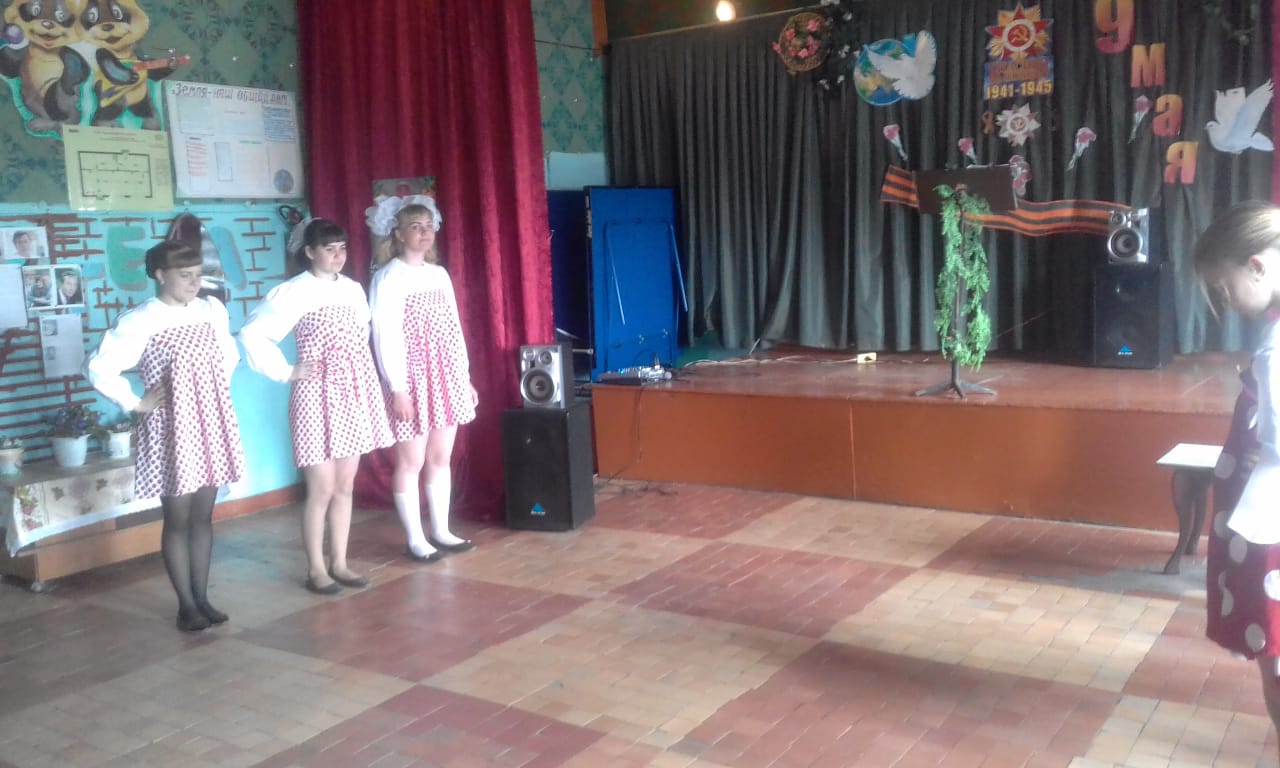 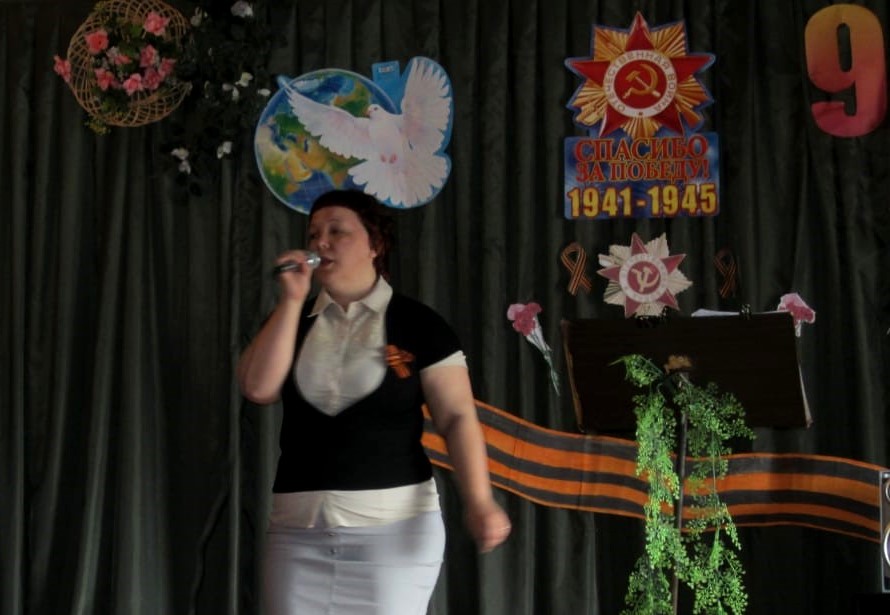 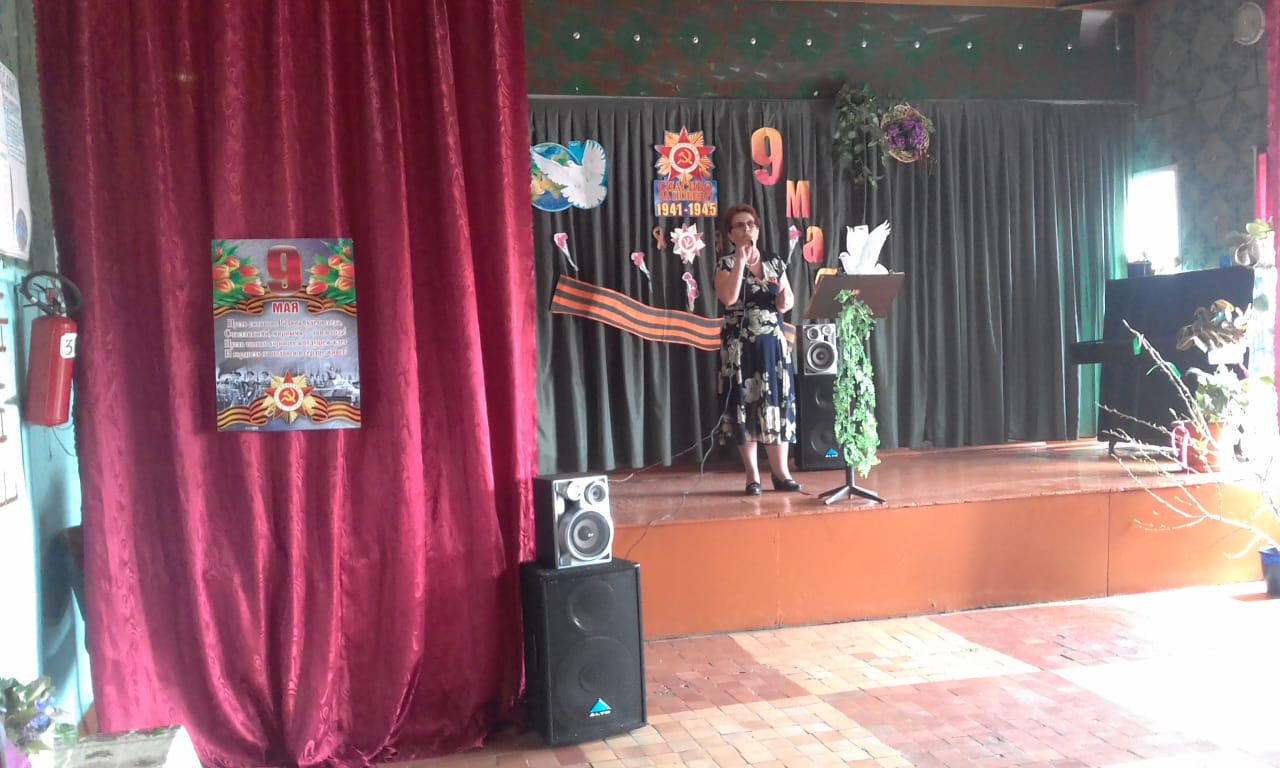 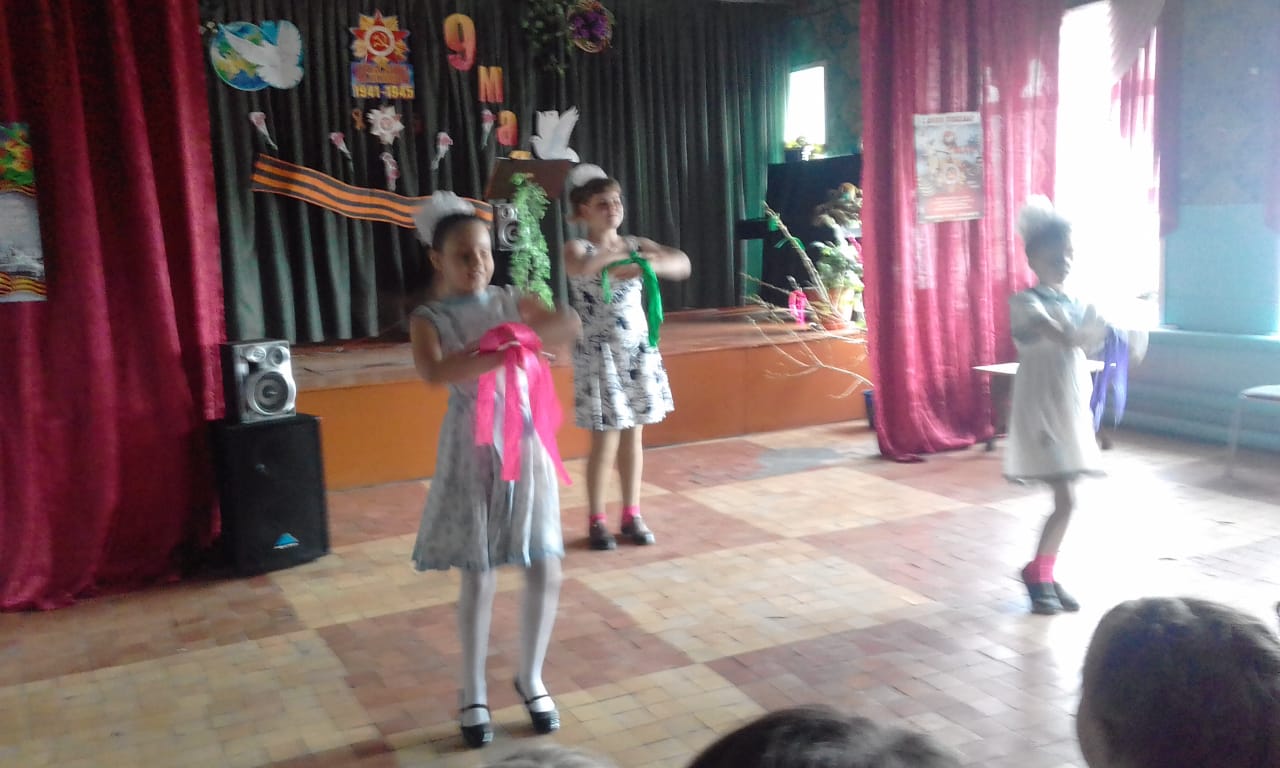 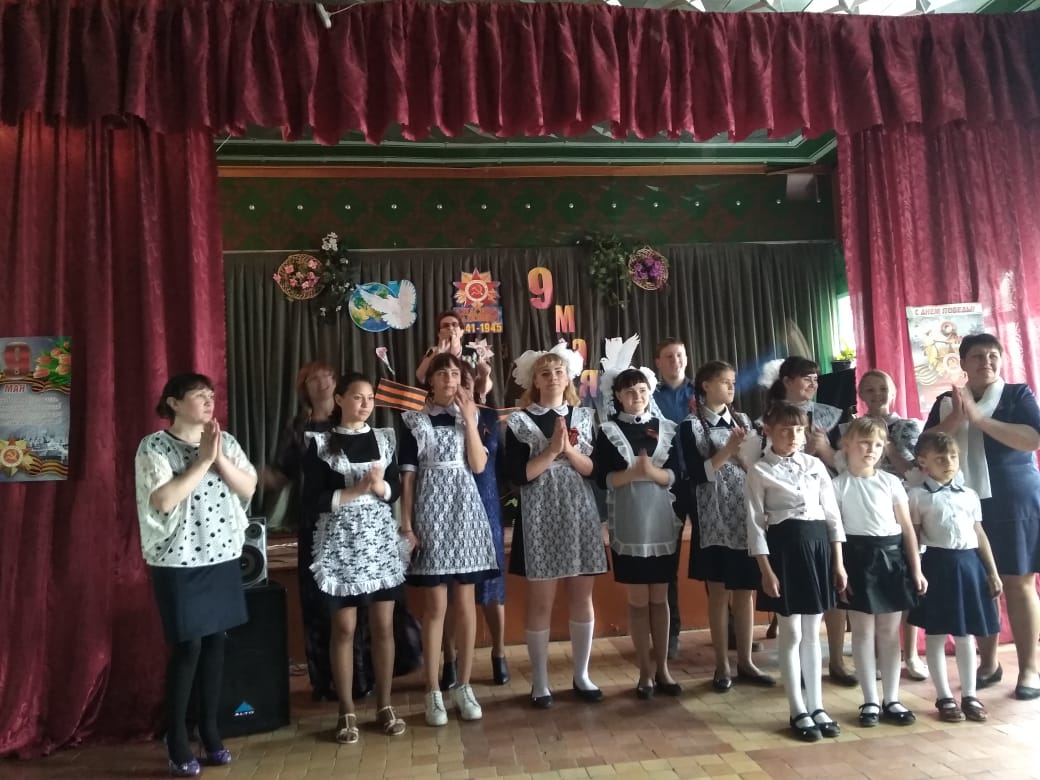 Фото концертной программы Квашнинского СДК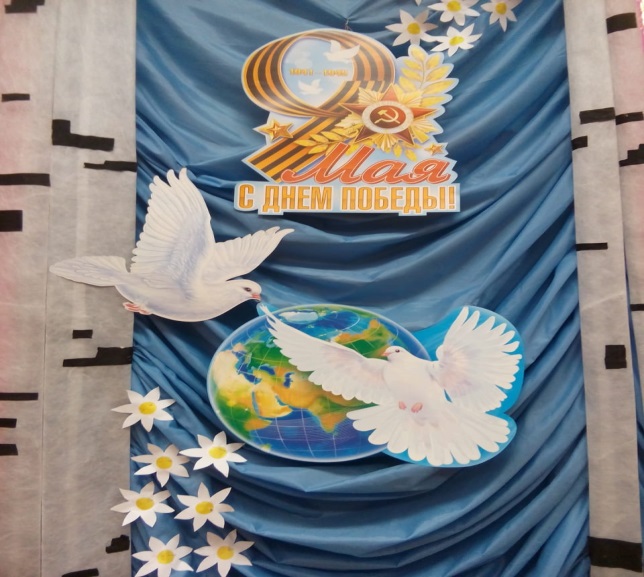 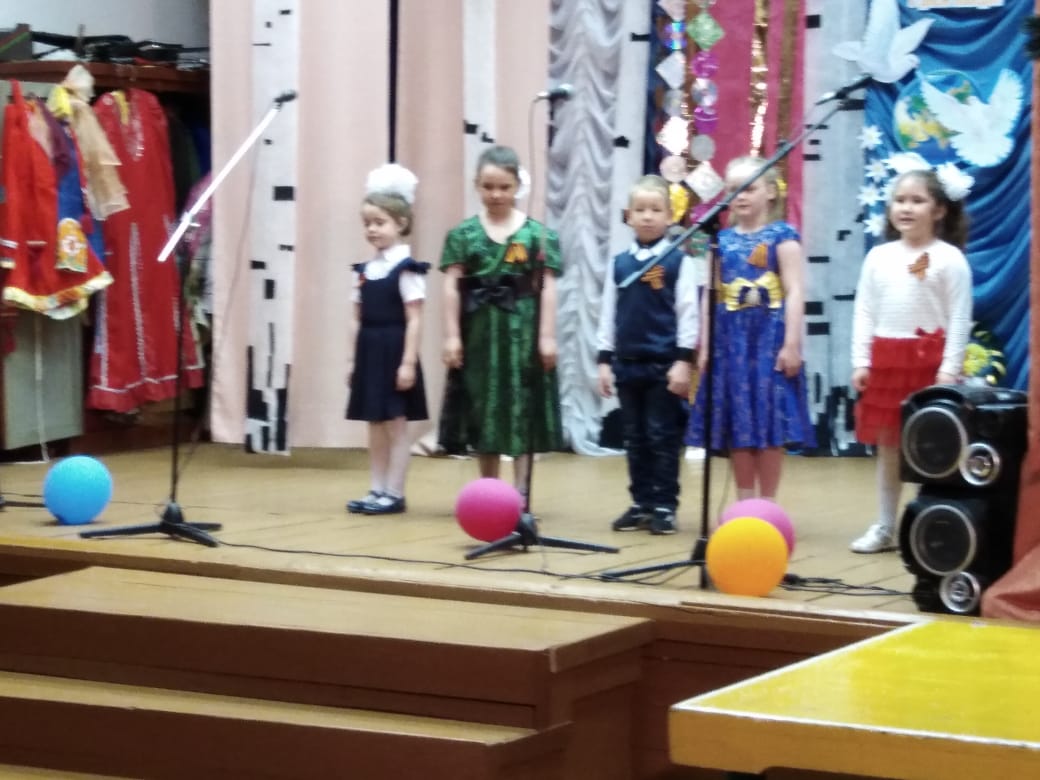 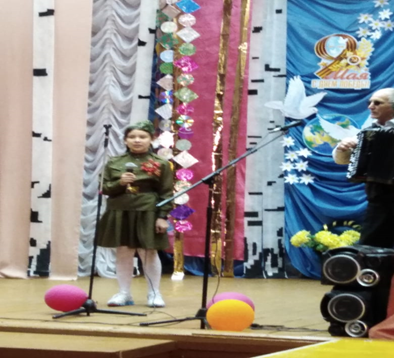 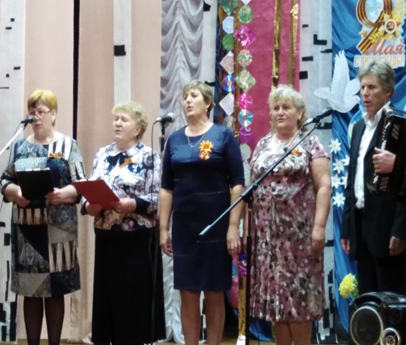 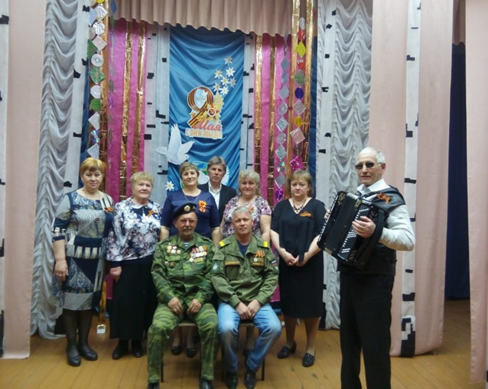 Для жителей была оформлена мини-выставка «Награды времен ВОВ и современной России», из коллекции Федькина В.М.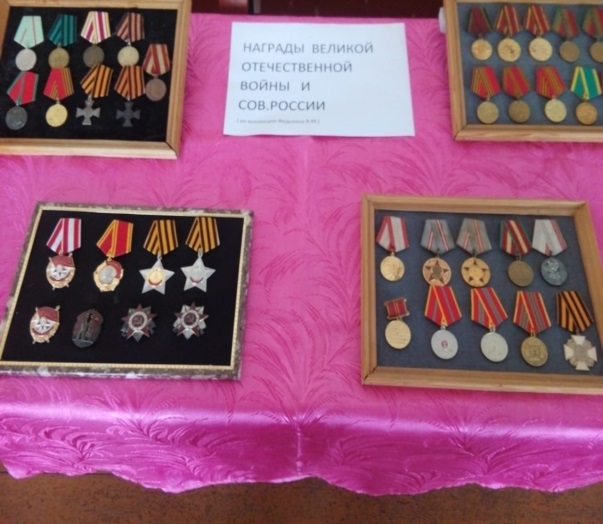 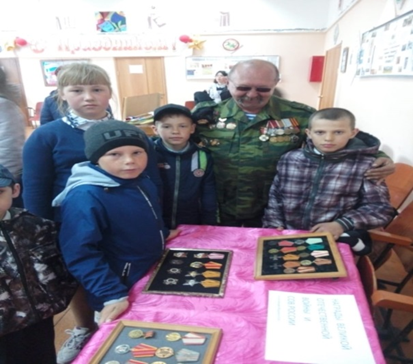 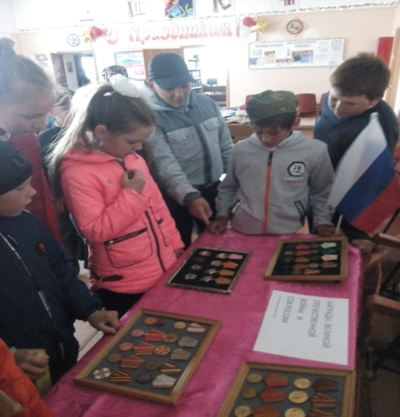 